ПОСТАНОВЛЕНИЕАДМИНИСТРАЦИИ СОБОЛЕВСКОГО МУНИЦИПАЛЬНОГО     РАЙОНА КАМЧАТСКОГО КРАЯ   29  сентября 2020                         с. Соболево                                    № 223О внесении изменений  в муниципальную программу Соболевского муниципального района Камчатского края «Развитие экономики, промышленности Соболевского муниципального района Камчатского края, повышение их конкурентоспособности», утвержденную   постановлением администрации Соболевского муниципального района Камчатского края от 14.10.2013 №329          В целях уточнения объемов финансирования и отдельных мероприятий муниципальной программы Соболевского муниципального района Камчатского края «Развитие экономики, промышленности Соболевского муниципального района Камчатского края, повышение их конкурентоспособности», утвержденной постановлением администрации Соболевского муниципального района  Камчатского края от 14.10.2013                   № 329АДМИНИСТРАЦИЯ ПОСТАНОВЛЯЕТ:1. Внести в муниципальную программу Соболевского муниципального района Камчатского края «Развитие экономики, промышленности Соболевского муниципального района Камчатского края, повышение их конкурентоспособности», утвержденную постановлением администрации Соболевского муниципального района Камчатского края                      от 14.10.2013г. №329 изменения согласно приложению. 3. Управлению делами администрации Соболевского муниципального района направить настоящее постановление для опубликования в районной газете «Соболевский вестник» и разместить на официальном сайте Соболевского муниципального района Камчатского края в информационно-телекоммуникационной сети Интернет.4. Настоящее постановление вступает в силу после его официального опубликования (обнародования) и распространяется на правоотношения, возникшие  с 01 января 2020 года.Глава Соболевского муниципального района                                В.И.КуркинПриложениек постановлению администрации Соболевского муниципального района от 29.09. 2020   №223  Измененияв муниципальную программу Соболевского муниципального района«Развитие экономики, промышленности Соболевского района Камчатского края, повышение их конкурентоспособности», утвержденную постановлением администрации  Соболевского муниципального района от 14.10.2013 № 329  (далее – Программа)	1.  В паспорте программы разделы «Целевые индикаторы и показатели Программы», «Объем бюджетных ассигнований Программы» и «Этапы и сроки реализации Программы»  изложить в новой редакции:    2. В Паспорте  Подпрограммы 1 «Развитие малого и среднего предпринимательства» раздел «Объемы бюджетных ассигновании Подпрограммы 1» и изложить в новой редакции:3.  В Паспорте  Подпрограммы 2  «Повышение эффективности управления муниципальным имуществом» раздел «объемы бюджетных ассигнований Подпрограммы 2» изложить в новой редакции:4.   В Паспорте  Подпрограммы 3 "Устойчивое развитие коренных малочисленных народов Севера, Сибири и Дальнего Востока, проживающих в Соболевском муниципальном районе Камчатского края" изложить в новой редакции:5.   В Паспорте  Подпрограммы 4 "Развитие сельского хозяйства в Соболевском муниципальном районе" изложить в новой редакции:Приложение 1 к Программе и изложить в новой редакции: Приложение 1 к программе7.	Приложение 2 к Программе и изложить в новой редакции:Приложение  2Финансовое обеспечение реализации муниципальной программы-указывается три первых знака целевой статьи в соответствии с  приказом Комитета по бюджету и финансам администрации Соболевского муниципального района Камчатского края "Об утверждении перечня и кодов целевых статей расходов районного бюджета8.	Приложение 3 к Программе и изложить в новой редакции: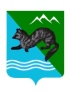 Объем бюджетных ассигнований ПрограммыОбщий объем финансирования Программы по основным мероприятиям на 2014-2023 годы составляет 279359,1976 тыс. рублей, в том числе:предполагаемые средства федерального бюджета-  954,70 тыс. рублей, из них по годам:2014 год-    63,00 тыс. руб.;2015 год-    351,7 тыс. руб.;2016 год-    540,0 тыс. руб.;2017 год-    0,0 тыс. руб.;2018 год-     0,0 тыс. руб.;2019 год-     0,0 тыс. руб.;2020 год-     0,0 тыс. руб.;2021 год-     0,00 тыс. руб.;2022 год-     0,00 тыс. руб.;2023 год-     0,00 тыс.руб.предполагаемые средства краевого бюджета-  95 352,1211 тыс. рублей, из них по годам:2014 год-      83 785,64308 тыс. руб.;2015 год-     780,00 тыс. руб.;2016 год-     3 519,50 тыс. руб.;2017 год-    404,611 тыс. руб.;2018 год-     5 309,46001 тыс. руб.;2019 год-     286,5870 тыс. руб.;2020 год-     616,83 тыс. руб.;2021 год-     223,71 тыс. руб.;2022 год-      212,89 тыс. руб.;2023 год-     212,89 тыс.руб.- районный бюджет- 178 747,7630 тыс. руб., из них по годам:2014 год-  15 704,1843 тыс. руб.;2015 год-  16 969,9090   тыс. руб.;2016 год-  3 465,4996  тыс. руб.;2017 год-  5 597,91  тыс. руб.;2018 год-  10 498,1  тыс. руб.;2019 год-   56 630,66 тыс. руб.;2020 год-   28 904,50  тыс. руб.;2021 год-   13 609,00 тыс. руб.;2022 год-   13 246,00 тыс. руб.;2023 год-   14 122,0 тыс.руб.предполагаемые средства бюджета поселений  4 270,2716 тыс. рублей, из них по годам:2014 год-  21,211   тыс. руб.;2015 год-  137,73  тыс. руб.;2016 год-  141,4386 тыс. руб.;2017 год-  151,3969 тыс. руб.;2018 год-  121,0368 тыс. руб.;2019 год-  88,4582 тыс. руб.;2020 год-  0,00 тыс. руб.;2021 год-  1 145,00 тыс. руб.;2022 год-  1 202,0 тыс. руб.;2023 год-   1 262,00 тыс.руб.- внебюджетные источники- 34,342 тыс. рублей, из них по годам:2014 год-  0,0 тыс. руб.;2015 год-  0,0 тыс. руб.;2016 год-  0,0 тыс. руб.;2017 год-  34,342 тыс. руб.;2018 год-  0,0 тыс. руб.;2019 год-  0,0 тыс. руб.;2020 год-  0,0 тыс. руб.;2021 год-  0,00 тыс. руб.;2022 год-  0,00 тыс. руб.;2023 год-     0,00 тыс.руб.Объемы бюджетных ассигнований Подпрограммы 1Общий объем финансирования по основным мероприятиям на 2014- 2023 годы составляет  24 690,3816 тыс. рублей, в том числе по годам:- предполагаемые средства федерального бюджета – 810,00 тыс. рублей, из них по годам:2014 год-  0,00 тыс. руб.;2015 год-  270,00 тыс. руб.;2016 год-   540,00 тыс. руб.;2017 год-   0,00 тыс. руб.;2018 год-   0,00 тыс. руб.;2019 год-   0,00 тыс. руб.;2020 год-   0,00 тыс. руб.;2021 год-   0,00 тыс. руб.;2022 год-   0,00 тыс. руб.;2023 год-     0,00 тыс.руб. предполагаемые средства краевого бюджета-  9 284,11 тыс. рублей, из них по годам:2014 год-      80,00 тыс. руб.;2015 год-     330,00 тыс. руб.;2016 год-     3 050,00 тыс. руб.;2017 год-     360,0 тыс. руб.;2018 год-     4440,26001 тыс. руб.;2019 год-     250,00 тыс. руб.;2020 год-     150,00 тыс. руб.;2021 год-     208,33 тыс. руб.;2022 год-     207,76 тыс. руб.; 2023 год-     207,76 тыс.руб.- районный бюджет- 13935 тыс. руб., из них по годам:2014 год-  0,0 тыс. руб.;2015 год-  60,00 тыс. руб.;2016 год-  190,00 тыс. руб.;2017 год-  630,00 тыс. руб.;2018 год-  1080,00 тыс. руб.;2019 год-   3 080,00 тыс. руб.;2020 год-   2 190,00 тыс. руб.;2021 год-   2 190,0 тыс. руб.;2022 год-   2 235,0 тыс. руб.;2023 год-     2 280,0 тыс.руб.предполагаемые средства бюджета поселений-  661,2716 тыс. рублей, из них по годам:2014 год-  21,21100   тыс. руб.;2015 год-  137,7300   тыс. руб.;2016 год-  141,4386 тыс. руб.;2017 год-  151,3969 тыс. руб.;2018 год-  121,03681 тыс. руб.;2019 год-  88,45824 тыс. руб.;2020 год-  0,00 тыс. руб.;2021 год-  0,00 тыс. руб.;2022 год-  0,00 тыс. руб.;2023 год-     0,00 тыс.руб.- внебюджетные источники- 0,00 тыс. рублей, из них по годам:2014 год-  0,00 тыс.руб.;2015 год-  0,00 тыс. руб.;2016 год-  0,00 тыс. руб.;2017 год-  0,00 тыс. руб.;2018 год-  0,00 тыс. руб.;2019 год-  0,00 тыс. руб.;2020 год-  0,00 тыс. руб.;2021 год-  0,00 тыс. руб.;2022 год-  0,00 тыс. руб.;2023 год-     0,00 тыс.руб.Объемы бюджетных ассигнований Подпрограммы 2Общий объем финансирования Подпрограммы по основным мероприятиям на 2014- 2023 годы составляет 222 436,756 тыс. рублей, в том числе:предполагаемые средства федерального бюджета-  144,7 тыс. рублей, из них по годам:2014 год- 63,00 тыс. руб.;2015 год- 81,70 тыс. руб.;2016 год-     0,0 тыс. руб.;2017 год-    0,0 тыс. руб.;2018 год-     0,0 тыс. руб.;2019 год-     0,0 тыс. руб.;2020 год-     0,0 тыс. руб.;2021 год-     0.0 тыс. руб.2022 год-      0,00 тыс. руб.;2023 год-     0,00 тыс.руб.предполагаемые средства краевого бюджета-  85 896,6431 тыс. рублей, из них по годам:2014 год-      83 705,6431 тыс. руб.;2015 год-     450,00 тыс. руб.;2016 год-     469,50 тыс. руб.;2017 год-     0,0 тыс. руб.;2018 год-     832,1 тыс. руб.;2019 год-     0,0 тыс. руб.;2020 год-     439,40 тыс. руб.;2021 год-     0,0 тыс. руб.;2022 год-      0,00 тыс. руб.;2023 год-     0,00 тыс.руб.- районный бюджет- 132 786,413 тыс. руб., из них по годам:2014 год-  15 704,18431 тыс. руб.;2015 год-  16 909,909 тыс. руб.;2016 год-  3 275,49964 тыс. руб.;2017 год-  4 634,160 тыс. руб.;2018 год-  8 547,00 тыс. руб.;2019 год-   35 669,56 тыс. руб.;2020 год-   24 308,1 тыс. руб.;2021 год-   7 756,00 тыс. руб.;2022 год-    7 833,00 тыс. руб.;2023 год-     8 149,0 тыс.руб.предполагаемые средства бюджета поселений- 3 609,0 тыс. рублей, из них по годам:2014 год-  0,0тыс. руб.;2015 год-  0,0 тыс. руб.;2016 год-  0,0 тыс. руб.;2017 год-  0,0 тыс. руб.;2018 год-  0,0 тыс. руб.;2019 год-  0,0 тыс. руб.;2020 год-  0,00 тыс. руб.2021 год-  1145,0 тыс. руб.;2022 год-  1202,0 тыс. руб.;2023 год-  1262,0 тыс.руб.- внебюджетные источники- 0,0 тыс. рублей, из них по годам:2014 год-  0,0 тыс. руб.;2015 год-  0,0 тыс. руб.;2016 год-  0,0 тыс. руб.;2017 год-  0,0 тыс. руб.;2018 год-  0,0 тыс. руб.;2019 год-  0,0 тыс. руб.;2020 год-  0,0 тыс. руб.;2021 год-   0,0 тыс. руб.;2022 год-   0,00 тыс. руб.;2023 год-     0,00 тыс.руб.Объемы бюджетных ассигнований Подпрограммы 3Общий объем финансирования Подпрограммы по основным мероприятиям на 2014- 2023 годы составляет 5112,06 тыс. рублей, в том числе:- предполагаемые средства федерального бюджета- 0,0 тыс. руб., из них  по годам:2014 год - 0,00 тыс. руб.;2015 год -  0,0 тыс. руб.;2016 год -  0,0 тыс. руб.;2017 год -  0,0 тыс. руб.;2018 год -  0,0 тыс. руб.;2019 год -   0,0 тыс. руб.;2020 год -   0,0 тыс. руб.;2021 год-    0,0 тыс. руб.;2022 год-    0,00 тыс. руб.;2023 год-     0,00 тыс.руб.предполагаемые средства краевого бюджета- 171,368 тыс. рублей, из них по годам:2014 год -   0,0 тыс. руб.;2015 год -   0,0 тыс. руб.;2016 год -   0,0 тыс. руб.;2017 год -   44,611 тыс. руб.;2018 год -   37,1 тыс. руб.;2019 год -   36,5870 тыс. руб.;2020 год -    27,430 тыс. руб.;2021 год-     15,380 тыс. руб.; 2022 год-     5,130 тыс. руб.;2023 год-     5,130тыс.руб.- районный бюджет – 4 906,35 тыс. руб., из них по годам:2014 год -  0,0 тыс. руб.;2015 год -  0,0 тыс. руб.;2016 год -  0,0 тыс. руб.;2017 год -  333,750 тыс. руб.;2018 год -  871,1 тыс. руб.;2019 год -   1 631,10 тыс. руб.;2020 год -  766,40 тыс. руб.;2021 год-   758,0 тыс. руб.;2022 год-    268 тыс. руб.;2023 год-    278,0 тыс.руб.предполагаемые средства бюджета поселений- 0,00 тыс. рублей, из них по годам:2014 год-  0,0тыс. руб.;2015 год-  0,0 тыс. руб.;2016 год-  0,0 тыс. руб.;2017 год-  0,0 тыс. руб.;2018 год-  0,0 тыс. руб.;2019 год-  0,0 тыс. руб.;2020 год-  0,0 тыс. руб.;2021 год-  0,0 тыс. руб.;2022 год-  0,00 тыс. руб.;2023 год-     0,00 тыс.руб.- внебюджетные источники- 34,342 тыс. рублей, из них по годам:2014 год-  0,0 тыс. руб.;2015 год-  0,0 тыс. руб.;2016 год-  0,0 тыс. руб.;2017 год-  34,342 тыс. руб.;2018 год-  0,0 тыс. руб.;2019 год-  0,0 тыс. руб.; год-  0,0 тыс. руб.;2021 год-   0,0 тыс. руб.;2022 год-   0,00 тыс. руб.;2023 год-     0,00 тыс.руб.Объемы бюджетных ассигнований Подпрограммы 4Общий объем финансирования по основным мероприятиям на 2019- 2023 годы составляет  27 120,0 тыс. рублей, в том числе по годам:- предполагаемые средства федерального бюджета – 0,00 тыс. рублей, из них по годам:2019 год-   0,00 тыс. руб.;2020 год-   0,00 тыс. руб.;год-   0,00 тыс. руб.;год-   0,00 тыс. руб.;2023 год-  0,00 тыс.руб. предполагаемые средства краевого бюджета-  0,00 тыс. рублей, из них по годам:2019 год-    0,0 тыс. руб.;2020 год-    0,00 тыс. руб.;2021 год-    0,00 тыс. руб.; 2022 год-    0,00 тыс. руб.;2023 год-    0,00 тыс.руб.- районный бюджет- 27 120,0 тыс. руб., из них по годам:2019 год-   16 250,0 тыс. руб.;2020 год-   1 640,0 тыс. руб.;2021 год-   2905,0 тыс. руб.;2022 год-   2910,0 тыс. руб.;2023 год-   3415,0 тыс.руб.предполагаемые средства бюджета поселений-  0,0 тыс. рублей, из них по годам:год-  0,00 тыс. руб.;2020   год -  0,00 тыс. руб.;2021   год-  0,00 тыс. руб.;2022   год-  0,00 тыс. руб.;2023 год-     0,00 тыс.руб.- внебюджетные источники- 0,00 тыс. рублей, из них по годам:2019 год-  0,00 тыс. руб.;2020 год-  0,00 тыс. руб.;2021 год-  0,00 тыс. руб.;2022 год-  0,00 тыс. руб.;2023 год-     0,00 тыс.руб.СведенияСведенияСведенияСведенияСведенияСведенияСведенияСведенияСведенияСведенияСведенияСведенияСведенияСведенияСведенияСведенияо показателях (индикаторах) муниципальной программы и подпрограмм муниципальной  программы и их значенияхо показателях (индикаторах) муниципальной программы и подпрограмм муниципальной  программы и их значенияхо показателях (индикаторах) муниципальной программы и подпрограмм муниципальной  программы и их значенияхо показателях (индикаторах) муниципальной программы и подпрограмм муниципальной  программы и их значенияхо показателях (индикаторах) муниципальной программы и подпрограмм муниципальной  программы и их значенияхо показателях (индикаторах) муниципальной программы и подпрограмм муниципальной  программы и их значенияхо показателях (индикаторах) муниципальной программы и подпрограмм муниципальной  программы и их значенияхо показателях (индикаторах) муниципальной программы и подпрограмм муниципальной  программы и их значенияхо показателях (индикаторах) муниципальной программы и подпрограмм муниципальной  программы и их значенияхо показателях (индикаторах) муниципальной программы и подпрограмм муниципальной  программы и их значенияхо показателях (индикаторах) муниципальной программы и подпрограмм муниципальной  программы и их значенияхо показателях (индикаторах) муниципальной программы и подпрограмм муниципальной  программы и их значенияхо показателях (индикаторах) муниципальной программы и подпрограмм муниципальной  программы и их значенияхо показателях (индикаторах) муниципальной программы и подпрограмм муниципальной  программы и их значенияхо показателях (индикаторах) муниципальной программы и подпрограмм муниципальной  программы и их значенияхо показателях (индикаторах) муниципальной программы и подпрограмм муниципальной  программы и их значениях№
п/пПоказатель
(индикатор)
(наименование)Ед. изм.Год реализации Год реализации Год реализации Год реализации Год реализации Год реализации Год реализации Год реализации Год реализации Год реализации Год реализации Год реализации Год реализации №
п/пПоказатель
(индикатор)
(наименование)Ед. изм.2014 2015 2016 201720182019 20202021 2022202220222022202312345678910111212121213Муниципальная программа "Развитие экономики, промышленности Соболевского муниципального района Камчатского края, повышение их конкурентоспособности"Муниципальная программа "Развитие экономики, промышленности Соболевского муниципального района Камчатского края, повышение их конкурентоспособности"Муниципальная программа "Развитие экономики, промышленности Соболевского муниципального района Камчатского края, повышение их конкурентоспособности"Муниципальная программа "Развитие экономики, промышленности Соболевского муниципального района Камчатского края, повышение их конкурентоспособности"Муниципальная программа "Развитие экономики, промышленности Соболевского муниципального района Камчатского края, повышение их конкурентоспособности"Муниципальная программа "Развитие экономики, промышленности Соболевского муниципального района Камчатского края, повышение их конкурентоспособности"Муниципальная программа "Развитие экономики, промышленности Соболевского муниципального района Камчатского края, повышение их конкурентоспособности"Муниципальная программа "Развитие экономики, промышленности Соболевского муниципального района Камчатского края, повышение их конкурентоспособности"Муниципальная программа "Развитие экономики, промышленности Соболевского муниципального района Камчатского края, повышение их конкурентоспособности"Муниципальная программа "Развитие экономики, промышленности Соболевского муниципального района Камчатского края, повышение их конкурентоспособности"Муниципальная программа "Развитие экономики, промышленности Соболевского муниципального района Камчатского края, повышение их конкурентоспособности"Муниципальная программа "Развитие экономики, промышленности Соболевского муниципального района Камчатского края, повышение их конкурентоспособности"Муниципальная программа "Развитие экономики, промышленности Соболевского муниципального района Камчатского края, повышение их конкурентоспособности"Муниципальная программа "Развитие экономики, промышленности Соболевского муниципального района Камчатского края, повышение их конкурентоспособности"Муниципальная программа "Развитие экономики, промышленности Соболевского муниципального района Камчатского края, повышение их конкурентоспособности"Муниципальная программа "Развитие экономики, промышленности Соболевского муниципального района Камчатского края, повышение их конкурентоспособности"Подпрограмма 1 "Развитие малого и среднего предпринимательства " Подпрограмма 1 "Развитие малого и среднего предпринимательства " Подпрограмма 1 "Развитие малого и среднего предпринимательства " Подпрограмма 1 "Развитие малого и среднего предпринимательства " Подпрограмма 1 "Развитие малого и среднего предпринимательства " Подпрограмма 1 "Развитие малого и среднего предпринимательства " Подпрограмма 1 "Развитие малого и среднего предпринимательства " Подпрограмма 1 "Развитие малого и среднего предпринимательства " Подпрограмма 1 "Развитие малого и среднего предпринимательства " Подпрограмма 1 "Развитие малого и среднего предпринимательства " Подпрограмма 1 "Развитие малого и среднего предпринимательства " Подпрограмма 1 "Развитие малого и среднего предпринимательства " Подпрограмма 1 "Развитие малого и среднего предпринимательства " Подпрограмма 1 "Развитие малого и среднего предпринимательства " Подпрограмма 1 "Развитие малого и среднего предпринимательства " Подпрограмма 1 "Развитие малого и среднего предпринимательства " 1.1.Увеличение среднесписочной численности работников (без внешних совместителей), занятых на микро-, малых и средних предприятиях и у индивидуальных предпринимателейчел.5095125155175195215235235255255255255261.2.Количество субъектов малого и среднего предпринимательства, получивших консультационную поддержку (ежегодно)ед.232425252525252525252525251.3.Количество субъектов малого и среднего предпринимательства, получивших финансовую поддержку (ежегодно)ед.02333332222221.4.Коэффициент "рождаемости" субъектов малого и среднего предпринимательства (количество созданных в отчетном периоде малых и средних предприятий на 1 тыс. действующих на дату окончания отчетного периода малых и средних предприятий)----13,513,513,513,513,513,513,513,513,51.5.Количество субъектов малого и среднего предпринимательства (включая индивидуальных предпринимателей) в расчете на 1 тыс. человек населения Соболевского муниципального района Камчатского краяед.34,735,538,6538,6539,4539,4539,4531,829,429,429,426,426,41.6.Доля граждан, планирующих открыть собственный бизнес в течение ближайших 3 лет%----4440,120,120,120,120,120,12Подпрограмма 2 «Повышение эффективности управления муниципальным имуществом»Подпрограмма 2 «Повышение эффективности управления муниципальным имуществом»Подпрограмма 2 «Повышение эффективности управления муниципальным имуществом»Подпрограмма 2 «Повышение эффективности управления муниципальным имуществом»Подпрограмма 2 «Повышение эффективности управления муниципальным имуществом»Подпрограмма 2 «Повышение эффективности управления муниципальным имуществом»Подпрограмма 2 «Повышение эффективности управления муниципальным имуществом»Подпрограмма 2 «Повышение эффективности управления муниципальным имуществом»Подпрограмма 2 «Повышение эффективности управления муниципальным имуществом»Подпрограмма 2 «Повышение эффективности управления муниципальным имуществом»Подпрограмма 2 «Повышение эффективности управления муниципальным имуществом»Подпрограмма 2 «Повышение эффективности управления муниципальным имуществом»Подпрограмма 2 «Повышение эффективности управления муниципальным имуществом»Подпрограмма 2 «Повышение эффективности управления муниципальным имуществом»Подпрограмма 2 «Повышение эффективности управления муниципальным имуществом»Подпрограмма 2 «Повышение эффективности управления муниципальным имуществом»2.1Организация проведения технической инвентаризации объектов недвижимости муниципальной собственности в целях государственной регистрации права собственности Соболевского района Камчатского краяед.11011111111112.2 Приобретение жилых и нежилых помещений Соболевского муниципального районаед.21101111111112.3Ремонт жилых и нежилых помещений Соболевского муниципального районаед.11111111111112.4Организация и содержание мест захоронениятыс. руб.46,76241,9541,951001061061061000,01000,01000,01000,01200,01200,02.5Приобретение движимого имуществаед.02000000000002.6Содержание жилищного фонда Соболевского муниципального районатыс. руб.477,9421,594640774,5804,352804,352804,3525485,05485,05485,05600,05758,05758,02.7Организация проведения кадастровых работ в целях государственного кадастрового учета земельных участков, находящихся в собственности Соболевского района Камчатского края, и земельных участков, государственная собственность на которые не разграничена (межевание)тыс.0300200500224,715224,715224,7151000,01000,01000,01000,01000,01000,02.8Организация курсов повышения квалификации муниципальных служащих в сфере имущественных и земельных отношенийед.0101111111111Подпрограммы 3 Устойчивое развитие коренных малочисленных народов Севера, Сибири и Дальнего Востока, проживающих в Соболевском муниципальном районе Камчатского края"Подпрограммы 3 Устойчивое развитие коренных малочисленных народов Севера, Сибири и Дальнего Востока, проживающих в Соболевском муниципальном районе Камчатского края"Подпрограммы 3 Устойчивое развитие коренных малочисленных народов Севера, Сибири и Дальнего Востока, проживающих в Соболевском муниципальном районе Камчатского края"Подпрограммы 3 Устойчивое развитие коренных малочисленных народов Севера, Сибири и Дальнего Востока, проживающих в Соболевском муниципальном районе Камчатского края"Подпрограммы 3 Устойчивое развитие коренных малочисленных народов Севера, Сибири и Дальнего Востока, проживающих в Соболевском муниципальном районе Камчатского края"Подпрограммы 3 Устойчивое развитие коренных малочисленных народов Севера, Сибири и Дальнего Востока, проживающих в Соболевском муниципальном районе Камчатского края"Подпрограммы 3 Устойчивое развитие коренных малочисленных народов Севера, Сибири и Дальнего Востока, проживающих в Соболевском муниципальном районе Камчатского края"Подпрограммы 3 Устойчивое развитие коренных малочисленных народов Севера, Сибири и Дальнего Востока, проживающих в Соболевском муниципальном районе Камчатского края"Подпрограммы 3 Устойчивое развитие коренных малочисленных народов Севера, Сибири и Дальнего Востока, проживающих в Соболевском муниципальном районе Камчатского края"Подпрограммы 3 Устойчивое развитие коренных малочисленных народов Севера, Сибири и Дальнего Востока, проживающих в Соболевском муниципальном районе Камчатского края"Подпрограммы 3 Устойчивое развитие коренных малочисленных народов Севера, Сибири и Дальнего Востока, проживающих в Соболевском муниципальном районе Камчатского края"Подпрограммы 3 Устойчивое развитие коренных малочисленных народов Севера, Сибири и Дальнего Востока, проживающих в Соболевском муниципальном районе Камчатского края"Подпрограммы 3 Устойчивое развитие коренных малочисленных народов Севера, Сибири и Дальнего Востока, проживающих в Соболевском муниципальном районе Камчатского края"Подпрограммы 3 Устойчивое развитие коренных малочисленных народов Севера, Сибири и Дальнего Востока, проживающих в Соболевском муниципальном районе Камчатского края"Подпрограммы 3 Устойчивое развитие коренных малочисленных народов Севера, Сибири и Дальнего Востока, проживающих в Соболевском муниципальном районе Камчатского края"Подпрограммы 3 Устойчивое развитие коренных малочисленных народов Севера, Сибири и Дальнего Востока, проживающих в Соболевском муниципальном районе Камчатского края"3.1.Увеличение  стоимости основных средств (материально- производственных запасов), приобретенных за счет средств Субсидиитыс. руб.---518,46543,346566,7566,7500,0500,0500,0500,0500,0500,03.2.Количество культурно- досуговых мероприятий, проведенных в местах традиционного проживания и традиционной хозяйственной деятельности коренных малочисленных народовед.---8101520222225252828Подпрограмма 4 "Развитие сельского хозяйства в Соболевском муниципальном районе"Подпрограмма 4 "Развитие сельского хозяйства в Соболевском муниципальном районе"Подпрограмма 4 "Развитие сельского хозяйства в Соболевском муниципальном районе"Подпрограмма 4 "Развитие сельского хозяйства в Соболевском муниципальном районе"Подпрограмма 4 "Развитие сельского хозяйства в Соболевском муниципальном районе"Подпрограмма 4 "Развитие сельского хозяйства в Соболевском муниципальном районе"Подпрограмма 4 "Развитие сельского хозяйства в Соболевском муниципальном районе"Подпрограмма 4 "Развитие сельского хозяйства в Соболевском муниципальном районе"Подпрограмма 4 "Развитие сельского хозяйства в Соболевском муниципальном районе"Подпрограмма 4 "Развитие сельского хозяйства в Соболевском муниципальном районе"Подпрограмма 4 "Развитие сельского хозяйства в Соболевском муниципальном районе"Подпрограмма 4 "Развитие сельского хозяйства в Соболевском муниципальном районе"Подпрограмма 4 "Развитие сельского хозяйства в Соболевском муниципальном районе"Подпрограмма 4 "Развитие сельского хозяйства в Соболевском муниципальном районе"Подпрограмма 4 "Развитие сельского хозяйства в Соболевском муниципальном районе"Подпрограмма 4 "Развитие сельского хозяйства в Соболевском муниципальном районе"4.1.Увеличение поголовья крупного рогатого скотаед.-----55556060656570704.2.Восстановление посевных площадейга.-----20202222242426264.3.Увеличение крестьянских (фермерских) хозяйствед./год-----11111111тыс.руб.№ п/пНаименование муниципальной программы / подпрограммы / мероприятияКод бюджетной классификации Код бюджетной классификации Объем средств на реализацию программыОбъем средств на реализацию программыОбъем средств на реализацию программыОбъем средств на реализацию программыОбъем средств на реализацию программыОбъем средств на реализацию программыОбъем средств на реализацию программыОбъем средств на реализацию программыОбъем средств на реализацию программыОбъем средств на реализацию программыОбъем средств на реализацию программы№ п/пНаименование муниципальной программы / подпрограммы / мероприятияГРБСЦСР *ВСЕГО201420152016201720182019202020212022202312345678910111213141516Наименование муниципальной программы "Развитие экономики, промышленности Соболевского муниципального района Камчатского края, повышение их конкурентоспособности "Всего, в том числе:279359,197699574,038418239,33907666,43836188,259915928,596857005,705229521,33014977,7114660,8915596,89Наименование муниципальной программы "Развитие экономики, промышленности Соболевского муниципального района Камчатского края, повышение их конкурентоспособности "за счет средств федерального бюджета954,70063,0000351,700540,000,00000,00000,00000,00000,00000,00000,0000Наименование муниципальной программы "Развитие экономики, промышленности Соболевского муниципального района Камчатского края, повышение их конкурентоспособности "за счет средств краевого бюджета95352,121183785,6431780,0003519,5404,61105309,4600286,5870616,8300223,7100212,8900212,890Наименование муниципальной программы "Развитие экономики, промышленности Соболевского муниципального района Камчатского края, повышение их конкурентоспособности "за счет средств районного бюджета178747,76315704,184316969,9093465,49965597,910010498,10056630,6628904,50013609,0013246,0014122,0Наименование муниципальной программы "Развитие экономики, промышленности Соболевского муниципального района Камчатского края, повышение их конкурентоспособности "за счет средств бюджетов поселений4270,271621,2110137,730141,4386151,3969121,036888,45820,00001145,0001202,0001262,00Наименование муниципальной программы "Развитие экономики, промышленности Соболевского муниципального района Камчатского края, повышение их конкурентоспособности "за счет средств внебюджетных фондов34,34200,00000,00000,000034,34200,00000,00000,00000,00000,00000,00001Подпрограмма 1 "Развитие малого и среднего предпринимательства " Всего, в том числе:24690,3816101,211797,7303921,43861141,39695641,29683418,45822340,00002398,3302442,7602487,761Подпрограмма 1 "Развитие малого и среднего предпринимательства " за счет средств федерального бюджета810,0000,0000270,000540,000,00000,00000,00000,00000,00000,00000,00001Подпрограмма 1 "Развитие малого и среднего предпринимательства " за счет средств краевого бюджета9284,1180,0000330,0003050,0360,00004440,2600250,0000150,0000208,3300207,7600207,7601Подпрограмма 1 "Развитие малого и среднего предпринимательства " за счет средств районного бюджета13935,00,000060,0000190,00630,00001080,00003080,0002190,00002190,0002235,0002280,001Подпрограмма 1 "Развитие малого и среднего предпринимательства " за счет средств бюджетов поселений661,271621,2110137,730141,4386151,3969121,036888,45820,00000,00000,00000,00001Подпрограмма 1 "Развитие малого и среднего предпринимательства " за счет средств внебюджетных фондов0,00000,00000,00000,00000,00000,00000,00000,00000,00000,00000,00001.1."Оказание мер муниципальной  поддержки субъектам малого и среднего предпринимательства"Всего, в том числе:24690,3816101,211797,7303921,43861141,39695641,29683418,45822340,00002398,3302442,7602487,7601.1."Оказание мер муниципальной  поддержки субъектам малого и среднего предпринимательства"за счет средств федерального бюджета810,0000,0000270,000540,000,00000,00000,00000,00000,00000,00000,00001.1."Оказание мер муниципальной  поддержки субъектам малого и среднего предпринимательства"за счет средств краевого бюджета9284,1180,0000330,0003050,0360,00004440,2600250,0000150,0000208,3300207,7600207,7601.1."Оказание мер муниципальной  поддержки субъектам малого и среднего предпринимательства"за счет средств районного бюджета13935,00,000060,0000190,00630,00001080,00003080,0002190,00002190,0002235,0002280,001.1."Оказание мер муниципальной  поддержки субъектам малого и среднего предпринимательства"за счет средств бюджетов поселений661,271621,2110137,730141,4386151,3969121,036888,45820,00000,00000,00000,00001.1."Оказание мер муниципальной  поддержки субъектам малого и среднего предпринимательства"за счет средств внебюджетных фондов0,00000,00000,00000,00000,00000,00000,00000,00000,00000,00000,00001.1.1. "Консультационная поддержка субъектов малого и среднего предпринимательства"Всего, в том числе:1374,1216101,211197,73221,4386241,3969388,0368200,45820,00008,33007,76007,76001.1.1. "Консультационная поддержка субъектов малого и среднего предпринимательства"за счет средств федерального бюджета0,00000,00000,00000,0000,00000,00000,00000,00000,00000,00000,00001.1.1. "Консультационная поддержка субъектов малого и среднего предпринимательства"за счет средств краевого бюджета700,85080,00060,00080,0090,0000267,0000100,0000,00008,33007,76007,76001.1.1. "Консультационная поддержка субъектов малого и среднего предпринимательства"за счет средств районного бюджета12,00000,00000,00000,0000,00000,000012,00000,00000,00000,00000,00001.1.1. "Консультационная поддержка субъектов малого и среднего предпринимательства"за счет средств бюджетов поселений661,271621,211137,73141,4386151,3969121,036888,45820,00000,00000,00000,00001.1.1. "Консультационная поддержка субъектов малого и среднего предпринимательства"за счет средств внебюджетных фондов0,00000,00000,00000,0000,00000,00000,00000,00000,00000,00000,00001.1.1.1.Консультационная поддержка субъектов малого и среднего предпринимательства с.Соболево.Всего, в том числе:902091831,54151,741129,60145,2159,5000233,5000112,0000,00000,00000,00000,00001.1.1.1.Консультационная поддержка субъектов малого и среднего предпринимательства с.Соболево.за счет средств федерального бюджета0,00000,00000,00000,0000,00000,00000,00000,00000,00000,00000,00001.1.1.1.Консультационная поддержка субъектов малого и среднего предпринимательства с.Соболево.за счет средств краевого бюджета902091388,50040,00030,00040,0045,0000133,5000100,0000,00000,00000,00000,00001.1.1.1.Консультационная поддержка субъектов малого и среднего предпринимательства с.Соболево.за счет средств районного бюджета12,00000,00000,00000,0000,00000,000012,00000,00000,00000,00000,00001.1.1.1.Консультационная поддержка субъектов малого и среднего предпринимательства с.Соболево.за счет средств бюджетов поселений912091431,04111,74199,600105,2114,5000100,00000,00000,00000,00000,00000,00001.1.1.1.Консультационная поддержка субъектов малого и среднего предпринимательства с.Соболево.за счет средств внебюджетных фондов0,00000,00000,00000,0000,00000,00000,00000,00000,00000,00000,00001.1.1.2.Консультационная поддержка субъектов малого и среднего предпринимательства с.Устьевое.Всего, в том числе:922091542,580649,47068,13076,238681,8969154,536888,45820,00008,33007,76007,76001.1.1.2.Консультационная поддержка субъектов малого и среднего предпринимательства с.Устьевое.за счет средств федерального бюджета0,00000,00000,00000,0000,00000,00000,00000,00000,00000,00000,00001.1.1.2.Консультационная поддержка субъектов малого и среднего предпринимательства с.Устьевое.за счет средств краевого бюджета922091312,35040,00030,00040,0045,0000133,50000,00000,00008,33007,76007,76001.1.1.2.Консультационная поддержка субъектов малого и среднего предпринимательства с.Устьевое.за счет средств районного бюджета0,00000,00000,00000,0000,00000,00000,00000,00000,00000,00000,00001.1.1.2.Консультационная поддержка субъектов малого и среднего предпринимательства с.Устьевое.за счет средств бюджетов поселений922091230,23069,470038,13036,238636,896921,036888,45820,00000,00000,00000,00001.1.1.2.Консультационная поддержка субъектов малого и среднего предпринимательства с.Устьевое.за счет средств внебюджетных фондов0,00000,00000,00000,0000,00000,00000,00000,00000,00000,00000,00001.1.2. "Предоставление грантов начинающим  субъектам малого  предпринимательства  на создание  собственного бизнеса"Всего, в том числе:9020915090,000,0000300,00600,0300,0000890,00001000,00500,0000500,0000500,0000500,0001.1.2. "Предоставление грантов начинающим  субъектам малого  предпринимательства  на создание  собственного бизнеса"за счет средств федерального бюджета810,0000,0000270,00540,00,00000,00000,00000,00000,00000,00000,00001.1.2. "Предоставление грантов начинающим  субъектам малого  предпринимательства  на создание  собственного бизнеса"за счет средств краевого бюджета420,0000,00000,00000,000270,0000150,00000,00000,00000,00000,00000,00001.1.2. "Предоставление грантов начинающим  субъектам малого  предпринимательства  на создание  собственного бизнеса"за счет средств районного бюджета9020913860,000,000030,00060,0030,0000740,00001000,00500,0000500,0000500,0000500,0001.1.2. "Предоставление грантов начинающим  субъектам малого  предпринимательства  на создание  собственного бизнеса"за счет средств бюджетов поселений0,00000,00000,00000,0000,00000,00000,00000,00000,00000,00000,00001.1.2. "Предоставление грантов начинающим  субъектам малого  предпринимательства  на создание  собственного бизнеса"за счет средств внебюджетных фондов0,00000,00000,00000,0000,00000,00000,00000,00000,00000,00000,00001.1.3. "Предоставление  субсидий субъектам  малого и среднего предпринимательства в целях возмещения части затрат, связанных со строительством производственных помещений, в целях создания и (или) развития и (или) модернизации производства товаров Всего, в том числе:9020914778,000,0000300,000,000300,0000450,00001128,00500,0000700,0000700,0000700,0001.1.3. "Предоставление  субсидий субъектам  малого и среднего предпринимательства в целях возмещения части затрат, связанных со строительством производственных помещений, в целях создания и (или) развития и (или) модернизации производства товаров за счет средств федерального бюджета0,00000,00000,00000,0000,00000,00000,00000,00000,00000,00000,00001.1.3. "Предоставление  субсидий субъектам  малого и среднего предпринимательства в целях возмещения части затрат, связанных со строительством производственных помещений, в целях создания и (или) развития и (или) модернизации производства товаров за счет средств краевого бюджета9020911320,000,0000270,000,0000,0000150,0000150,000150,0000200,0000200,0000200,0001.1.3. "Предоставление  субсидий субъектам  малого и среднего предпринимательства в целях возмещения части затрат, связанных со строительством производственных помещений, в целях создания и (или) развития и (или) модернизации производства товаров за счет средств районного бюджета9020913458,000,000030,0000,000300,0000300,0000978,000350,0000500,0000500,0000500,0001.1.3. "Предоставление  субсидий субъектам  малого и среднего предпринимательства в целях возмещения части затрат, связанных со строительством производственных помещений, в целях создания и (или) развития и (или) модернизации производства товаров за счет средств бюджетов поселений0,00000,00000,00000,0000,00000,00000,00000,00000,00000,00000,00001.1.3. "Предоставление  субсидий субъектам  малого и среднего предпринимательства в целях возмещения части затрат, связанных со строительством производственных помещений, в целях создания и (или) развития и (или) модернизации производства товаров за счет средств внебюджетных фондов0,00000,00000,00000,0000,00000,00000,00000,00000,00000,00000,00001.1.4. Предоставление грантов субъектам малого и среднего предпринимательства на создание хлебопекарного производства в Соболевском муниципальном районеВсего, в том числе:9020913000,000,00000,00003000,00000,00000,00000,00000,00000,00000,00000,00001.1.4. Предоставление грантов субъектам малого и среднего предпринимательства на создание хлебопекарного производства в Соболевском муниципальном районеза счет средств федерального бюджета0,00000,00000,00000,0000,00000,00000,00000,00000,00000,00000,00001.1.4. Предоставление грантов субъектам малого и среднего предпринимательства на создание хлебопекарного производства в Соболевском муниципальном районеза счет средств краевого бюджета2970,000,00000,00002970,00,00000,00000,00000,00000,00000,00000,00001.1.4. Предоставление грантов субъектам малого и среднего предпринимательства на создание хлебопекарного производства в Соболевском муниципальном районеза счет средств районного бюджета90209130,00000,00000,000030,000,00000,00000,00000,00000,00000,00000,00001.1.4. Предоставление грантов субъектам малого и среднего предпринимательства на создание хлебопекарного производства в Соболевском муниципальном районеза счет средств бюджетов поселений0,00000,00000,00000,0000,00000,00000,00000,00000,00000,00000,00001.1.4. Предоставление грантов субъектам малого и среднего предпринимательства на создание хлебопекарного производства в Соболевском муниципальном районеза счет средств внебюджетных фондов0,00000,00000,00000,0000,00000,00000,00000,00000,00000,00000,00001.1.5.Предоставление субсидий субъектам малого и среднего предпринимательства в целях возмещения части затарат, связанных с созданием выставок- ярмарок Камчатских товаропроизоводителейВсего, в том числе:902091300,0000,00000,00000,000300,00000,00000,00000,00000,00000,00000,00001.1.5.Предоставление субсидий субъектам малого и среднего предпринимательства в целях возмещения части затарат, связанных с созданием выставок- ярмарок Камчатских товаропроизоводителейза счет средств федерального бюджета0,00000,00000,00000,0000,00000,00000,00000,00000,00000,00000,00001.1.5.Предоставление субсидий субъектам малого и среднего предпринимательства в целях возмещения части затарат, связанных с созданием выставок- ярмарок Камчатских товаропроизоводителейза счет средств краевого бюджета0,00000,00000,00000,0000,00000,00000,00000,00000,00000,00000,00001.1.5.Предоставление субсидий субъектам малого и среднего предпринимательства в целях возмещения части затарат, связанных с созданием выставок- ярмарок Камчатских товаропроизоводителейза счет средств районного бюджета902091300,0000,00000,00000,000300,00000,00000,00000,00000,00000,00000,00001.1.5.Предоставление субсидий субъектам малого и среднего предпринимательства в целях возмещения части затарат, связанных с созданием выставок- ярмарок Камчатских товаропроизоводителейза счет средств бюджетов поселений0,00000,00000,00000,0000,00000,00000,00000,00000,00000,00000,00001.1.5.Предоставление субсидий субъектам малого и среднего предпринимательства в целях возмещения части затарат, связанных с созданием выставок- ярмарок Камчатских товаропроизоводителейза счет средств внебюджетных фондов0,00000,00000,00000,0000,00000,00000,00000,00000,00000,00000,00001.1.6.Предоставление субсидий субъектам малого и среднего предпринимательства на развитие хлебопекарного производства в Соболевском районеВсего, в том числе:9020914458,6670,00000,00000,0000545,40703913,26000,00000,00000,00000,00000,00001.1.6.Предоставление субсидий субъектам малого и среднего предпринимательства на развитие хлебопекарного производства в Соболевском районеза счет средств федерального бюджета0,00000,00000,00000,00000,00000,00000,00000,00000,00000,00000,00001.1.6.Предоставление субсидий субъектам малого и среднего предпринимательства на развитие хлебопекарного производства в Соболевском районеза счет средств краевого бюджета4047,5270,00000,00000,0000174,26703873,26000,00000,00000,00000,00000,00001.1.6.Предоставление субсидий субъектам малого и среднего предпринимательства на развитие хлебопекарного производства в Соболевском районеза счет средств районного бюджета340,0000,00000,00000,0000300,000040,00000,00000,00000,00000,00000,00001.1.6.Предоставление субсидий субъектам малого и среднего предпринимательства на развитие хлебопекарного производства в Соболевском районеза счет средств бюджетов поселений0,00000,00000,00000,00000,00000,00000,00000,00000,00000,00000,00001.1.6.Предоставление субсидий субъектам малого и среднего предпринимательства на развитие хлебопекарного производства в Соболевском районеза счет средств внебюджетных фондов71,14000,00000,00000,000071,14000,00000,00000,00000,00000,00000,00001.1.7.Поддержка инвестиционной деятельности на территории Соболевского муниципального районаВсего, в том числе:902091100,0000,00000,0000100,000,00000,00000,00000,00000,00000,00000,00001.1.7.Поддержка инвестиционной деятельности на территории Соболевского муниципального районаза счет средств федерального бюджета0,00000,00000,00000,00000,00000,00000,00000,00000,00000,00000,00001.1.7.Поддержка инвестиционной деятельности на территории Соболевского муниципального районаза счет средств краевого бюджета0,00000,00000,00000,00000,00000,00000,00000,00000,00000,00000,00001.1.7.Поддержка инвестиционной деятельности на территории Соболевского муниципального районаза счет средств районного бюджета902091100,0000,00000,0000100,000,00000,00000,00000,00000,00000,00000,00001.1.7.Поддержка инвестиционной деятельности на территории Соболевского муниципального районаза счет средств бюджетов поселений0,00000,00000,00000,00000,00000,00000,00000,00000,00000,00000,00001.1.7.Поддержка инвестиционной деятельности на территории Соболевского муниципального районаза счет средств внебюджетных фондов0,00000,00000,00000,00000,00000,00000,00000,00000,00000,00000,00001.1.7.1.Подготовка инвестиционной площадки под строительство тепличного комплекса в с.СоболевоВсего, в том числе:902091100,0000,00000,0000100,000,00000,00000,00000,00000,00000,00000,00001.1.7.1.Подготовка инвестиционной площадки под строительство тепличного комплекса в с.Соболевоза счет средств федерального бюджета0,00000,00000,00000,00000,00000,00000,00000,00000,00000,00000,00001.1.7.1.Подготовка инвестиционной площадки под строительство тепличного комплекса в с.Соболевоза счет средств краевого бюджета0,00000,00000,00000,00000,00000,00000,00000,00000,00000,00000,00001.1.7.1.Подготовка инвестиционной площадки под строительство тепличного комплекса в с.Соболевоза счет средств районного бюджета902091100,0000,00000,0000100,000,00000,00000,00000,00000,00000,00000,00001.1.7.1.Подготовка инвестиционной площадки под строительство тепличного комплекса в с.Соболевоза счет средств бюджетов поселений0,00000,00000,00000,00000,00000,00000,00000,00000,00000,00000,00001.1.7.1.Подготовка инвестиционной площадки под строительство тепличного комплекса в с.Соболевоза счет средств внебюджетных фондов0,00000,00000,00000,00000,00000,00000,00000,00000,00000,00000,00001.1.8.Предоставление грантов на создание и развитие крестьянского (фермерского) хозяйства"Всего, в том числе:902091345,0000,00000,00000,0000345,00000,00000,00000,00000,00000,00000,0000Предоставление грантов на создание и развитие крестьянского (фермерского) хозяйства"за счет средств федерального бюджета0,00000,00000,00000,00000,00000,00000,00000,00000,00000,00000,0000Предоставление грантов на создание и развитие крестьянского (фермерского) хозяйства"за счет средств краевого бюджета30,00000,00000,00000,000030,00000,00000,00000,00000,00000,00000,0000Предоставление грантов на создание и развитие крестьянского (фермерского) хозяйства"за счет средств районного бюджета902091270,0000,00000,00000,0000270,00000,00000,00000,00000,00000,00000,0000Предоставление грантов на создание и развитие крестьянского (фермерского) хозяйства"за счет средств бюджетов поселений0,00000,00000,00000,00000,00000,00000,00000,00000,00000,00000,0000Предоставление грантов на создание и развитие крестьянского (фермерского) хозяйства"за счет средств внебюджетных фондов45,00000,00000,00000,000045,00000,00000,00000,00000,00000,00000,00001.1.9.Предоставление субсидий на возмещение расходов от предоставления населению услуг общественной баниВсего, в том числе:9020916480,000,00000,00000,0000345,00000,00001090,0001340,00001190,0001235,0001280,001.1.9.Предоставление субсидий на возмещение расходов от предоставления населению услуг общественной баниза счет средств федерального бюджета0,00000,00000,00000,00000,00000,00000,00000,00000,00000,00000,00001.1.9.Предоставление субсидий на возмещение расходов от предоставления населению услуг общественной баниза счет средств краевого бюджета30,00000,00000,00000,000030,00000,00000,00000,00000,00000,00000,00001.1.9.Предоставление субсидий на возмещение расходов от предоставления населению услуг общественной баниза счет средств районного бюджета9020916405,000,00000,00000,0000270,00000,00001090,0001340,00001190,0001235,0001280,001.1.9.Предоставление субсидий на возмещение расходов от предоставления населению услуг общественной баниза счет средств бюджетов поселений0,00000,00000,00000,00000,00000,00000,00000,00000,00000,00000,00001.1.9.Предоставление субсидий на возмещение расходов от предоставления населению услуг общественной баниза счет средств внебюджетных фондов45,00000,00000,00000,000045,00000,00000,00000,00000,00000,00000,00002Подпрограмма 2 "Повышение эффективности управления муниципальным  
имуществом " Всего, в том числе:222436,756099472,827417441,60903744,99964634,16009379,100035669,5624747,5008901,0009035,0009411,002Подпрограмма 2 "Повышение эффективности управления муниципальным  
имуществом " за счет средств федерального бюджета144,70063,000081,70000,00000,00000,00000,00000,00000,00000,00000,00002Подпрограмма 2 "Повышение эффективности управления муниципальным  
имуществом " за счет средств краевого бюджета85896,643183705,6431450,000469,500,0000832,10000,0000439,40000,00000,00000,00002Подпрограмма 2 "Повышение эффективности управления муниципальным  
имуществом " за счет средств районного бюджета132786,413015704,184316909,90903275,49964634,16008547,000035669,5624308,1007756,0007833,0008149,002Подпрограмма 2 "Повышение эффективности управления муниципальным  
имуществом " за счет средств бюджетов поселений3609,000,00000,00000,00000,00000,00000,00000,00001145,0001202,0001262,002Подпрограмма 2 "Повышение эффективности управления муниципальным  
имуществом " за счет средств внебюджетных фондов0,00000,00000,00000,00000,00000,00000,00000,00000,00000,00000,00002.1."Учет, содержание и распоряжение муниципальным имуществом Соболевского муниципального района Камчатского края"Всего, в том числе:177850,62898994,927416698,01502734,49961122,16004152,700026580,92620144,4002389,0002408,0002626,002.1."Учет, содержание и распоряжение муниципальным имуществом Соболевского муниципального района Камчатского края"за счет средств федерального бюджета144,70063,00081,7000,0000,00000,00000,00000,00000,00000,00000,00002.1."Учет, содержание и распоряжение муниципальным имуществом Соболевского муниципального района Камчатского края"за счет средств краевого бюджета90209285896,643183705,6431450,00469,50,0000832,10000,0000439,40000,00000,00000,00002.1."Учет, содержание и распоряжение муниципальным имуществом Соболевского муниципального района Камчатского края"за счет средств районного бюджета90209291809,285015226,284316166,31502264,99961122,16003320,60026580,92619705,002389,0002408,0002626,002.1."Учет, содержание и распоряжение муниципальным имуществом Соболевского муниципального района Камчатского края"за счет средств бюджетов поселений0,00000,00000,00000,0000,00000,00000,00000,00000,00000,00000,00002.1."Учет, содержание и распоряжение муниципальным имуществом Соболевского муниципального района Камчатского края"за счет средств внебюджетных фондов0,00000,00000,00000,0000,00000,00000,00000,00000,00000,00000,00002.1.1.Организация проведения технической инвентаризации объектов недвижимости муниципальной собственности в целях государственной регистрации права собственности Соболевского района Камчатского краяВсего, в том числе:9020922914,26583,000300,000,000341,8650360,0000370,000349,4000370,0000370,0000370,0002.1.1.Организация проведения технической инвентаризации объектов недвижимости муниципальной собственности в целях государственной регистрации права собственности Соболевского района Камчатского краяза счет средств федерального бюджета0,00000,00000,00000,0000,00000,00000,00000,00000,00000,00000,00002.1.1.Организация проведения технической инвентаризации объектов недвижимости муниципальной собственности в целях государственной регистрации права собственности Соболевского района Камчатского краяза счет средств краевого бюджета0,00000,00000,00000,0000,00000,00000,00000,00000,00000,00000,00002.1.1.Организация проведения технической инвентаризации объектов недвижимости муниципальной собственности в целях государственной регистрации права собственности Соболевского района Камчатского краяза счет средств районного бюджета9020922914,26583,000300,000,000341,8650360,0000370,000349,4000370,0000370,0000370,0002.1.1.Организация проведения технической инвентаризации объектов недвижимости муниципальной собственности в целях государственной регистрации права собственности Соболевского района Камчатского краяза счет средств бюджетов поселений0,00000,00000,00000,0000,00000,00000,00000,00000,00000,00000,00002.1.1.Организация проведения технической инвентаризации объектов недвижимости муниципальной собственности в целях государственной регистрации права собственности Соболевского района Камчатского краяза счет средств внебюджетных фондов0,00000,00000,00000,0000,00000,00000,00000,00000,00000,00000,00002.1.2.Муниципальная поддержка организаций осуществляющих деятельность в сфере перевозок пассажиров автомобильным  транспортом на межселенных маршрутах (с.Соболево-с.Устьевое)Всего, в том числе:9020922769,86769,860,00000,0000,00000,00002000,000,00000,00000,00000,00002.1.2.Муниципальная поддержка организаций осуществляющих деятельность в сфере перевозок пассажиров автомобильным  транспортом на межселенных маршрутах (с.Соболево-с.Устьевое)за счет средств федерального бюджета0,00000,00000,00000,0000,00000,00000,00000,00000,00000,00000,00002.1.2.Муниципальная поддержка организаций осуществляющих деятельность в сфере перевозок пассажиров автомобильным  транспортом на межселенных маршрутах (с.Соболево-с.Устьевое)за счет средств краевого бюджета0,00000,00000,00000,0000,00000,00000,00000,00000,00000,00000,00002.1.2.Муниципальная поддержка организаций осуществляющих деятельность в сфере перевозок пассажиров автомобильным  транспортом на межселенных маршрутах (с.Соболево-с.Устьевое)за счет средств районного бюджета2769,86769,860,00000,0000,00000,00002000,000,00000,00000,00000,00002.1.2.Муниципальная поддержка организаций осуществляющих деятельность в сфере перевозок пассажиров автомобильным  транспортом на межселенных маршрутах (с.Соболево-с.Устьевое)за счет средств бюджетов поселений0,00000,00000,00000,0000,00000,00000,00000,00000,00000,00000,00002.1.2.Муниципальная поддержка организаций осуществляющих деятельность в сфере перевозок пассажиров автомобильным  транспортом на межселенных маршрутах (с.Соболево-с.Устьевое)за счет средств внебюджетных фондов0,00000,00000,00000,0000,00000,00000,00000,00000,00000,00000,00002.1.3.Аренда с правом выкупа 5413/8888 доли в праве объекта "Газоснабжение п.Крутогоровский Камчатской области. Магистральный газопровод"  у арендодателя ООО "Камчатимпэкс" Всего, в том числе:90209279693,58379693,5830,00000,0000,00000,00000,00000,00000,00000,00000,00002.1.3.Аренда с правом выкупа 5413/8888 доли в праве объекта "Газоснабжение п.Крутогоровский Камчатской области. Магистральный газопровод"  у арендодателя ООО "Камчатимпэкс" за счет средств федерального бюджета0,00000,00000,00000,0000,00000,00000,00000,00000,00000,00000,00002.1.3.Аренда с правом выкупа 5413/8888 доли в праве объекта "Газоснабжение п.Крутогоровский Камчатской области. Магистральный газопровод"  у арендодателя ООО "Камчатимпэкс" за счет средств краевого бюджета78531,58378531,5830,00000,0000,00000,00000,00000,00000,00000,00000,00002.1.3.Аренда с правом выкупа 5413/8888 доли в праве объекта "Газоснабжение п.Крутогоровский Камчатской области. Магистральный газопровод"  у арендодателя ООО "Камчатимпэкс" за счет средств районного бюджета9020921162,001162,00,00000,0000,00000,00000,00000,00000,00000,00000,00002.1.3.Аренда с правом выкупа 5413/8888 доли в праве объекта "Газоснабжение п.Крутогоровский Камчатской области. Магистральный газопровод"  у арендодателя ООО "Камчатимпэкс" за счет средств бюджетов поселений0,00000,00000,00000,0000,00000,00000,00000,00000,00000,00000,00002.1.3.Аренда с правом выкупа 5413/8888 доли в праве объекта "Газоснабжение п.Крутогоровский Камчатской области. Магистральный газопровод"  у арендодателя ООО "Камчатимпэкс" за счет средств внебюджетных фондов0,00000,00000,00000,0000,00000,00000,00000,00000,00000,00000,00002.1.4.Организация проведения работ по определению государственной кадастровой оценки земельных участков, объектов недвижимости, признание прав и регулирование отношений по муниципальной собственности.Всего, в том числе:902092597,600297,60300,000,0000,00000,00000,00000,00000,00000,00000,00002.1.4.Организация проведения работ по определению государственной кадастровой оценки земельных участков, объектов недвижимости, признание прав и регулирование отношений по муниципальной собственности.за счет средств федерального бюджета0,00000,00000,00000,0000,00000,00000,00000,00000,00000,00000,00002.1.4.Организация проведения работ по определению государственной кадастровой оценки земельных участков, объектов недвижимости, признание прав и регулирование отношений по муниципальной собственности.за счет средств краевого бюджета0,00000,00000,00000,0000,00000,00000,00000,00000,00000,00000,00002.1.4.Организация проведения работ по определению государственной кадастровой оценки земельных участков, объектов недвижимости, признание прав и регулирование отношений по муниципальной собственности.за счет средств районного бюджета902092597,600297,60300,000,0000,00000,00000,00000,00000,00000,00000,00002.1.4.Организация проведения работ по определению государственной кадастровой оценки земельных участков, объектов недвижимости, признание прав и регулирование отношений по муниципальной собственности.за счет средств бюджетов поселений0,00000,00000,00000,0000,00000,00000,00000,00000,00000,00000,00002.1.4.Организация проведения работ по определению государственной кадастровой оценки земельных участков, объектов недвижимости, признание прав и регулирование отношений по муниципальной собственности.за счет средств внебюджетных фондов0,00000,00000,00000,0000,00000,00000,00000,00000,00000,00000,00002.1.5.Содержание "Муниципальной казны"Всего, в том числе:90209241435,13681816,03628865,36501487,0496124,29502488,50020123,2915220,600418,0000437,0000455,0002.1.5.Содержание "Муниципальной казны"за счет средств федерального бюджета0,00000,00000,00000,0000,00000,00000,00000,00000,00000,00000,00002.1.5.Содержание "Муниципальной казны"за счет средств краевого бюджета0,00000,00000,00000,0000,00000,00000,00000,00000,00000,00000,00002.1.5.Содержание "Муниципальной казны"за счет средств районного бюджета90209241435,13681816,03628865,3651487,0496124,29502488,50020123,2915220,600418,0000437,0000455,0002.1.5.Содержание "Муниципальной казны"за счет средств бюджетов поселений0,00000,00000,00000,0000,00000,00000,00000,00000,00000,00000,00002.1.5.Содержание "Муниципальной казны"за счет средств внебюджетных фондов0,00000,00000,00000,0000,00000,00000,00000,00000,00000,00000,00002.1.6.Ремонт здания (ул. Набережная, д. 6, ул. Советская-ЗАГС, Военкомат, отопление администрации-монтаж котельного оборудования+покупка котла) Всего, в том числе:9020922836,02612036,0261800,000,0000,00000,00000,00000,00000,00000,00000,00002.1.6.Ремонт здания (ул. Набережная, д. 6, ул. Советская-ЗАГС, Военкомат, отопление администрации-монтаж котельного оборудования+покупка котла) за счет средств федерального бюджета0,00000,00000,00000,0000,00000,00000,00000,00000,00000,00000,00002.1.6.Ремонт здания (ул. Набережная, д. 6, ул. Советская-ЗАГС, Военкомат, отопление администрации-монтаж котельного оборудования+покупка котла) за счет средств краевого бюджета0,00000,00000,00000,0000,00000,00000,00000,00000,00000,00000,00002.1.6.Ремонт здания (ул. Набережная, д. 6, ул. Советская-ЗАГС, Военкомат, отопление администрации-монтаж котельного оборудования+покупка котла) за счет средств районного бюджета9020922836,02612036,0261800,000,0000,00000,00000,00000,00000,00000,00000,00002.1.6.Ремонт здания (ул. Набережная, д. 6, ул. Советская-ЗАГС, Военкомат, отопление администрации-монтаж котельного оборудования+покупка котла) за счет средств бюджетов поселений0,00000,00000,00000,0000,00000,00000,00000,00000,00000,00000,00002.1.6.Ремонт здания (ул. Набережная, д. 6, ул. Советская-ЗАГС, Военкомат, отопление администрации-монтаж котельного оборудования+покупка котла) за счет средств внебюджетных фондов0,00000,00000,00000,0000,00000,00000,00000,00000,00000,00000,00002.1.7.Организация и содержание мест захоронения.Всего, в том числе:9020929536,66246,76241,95041,95100,0000106,00002500,003500,0001000,0001000,0001200,002.1.7.Организация и содержание мест захоронения.за счет средств федерального бюджета0,00000,00000,00000,0000,00000,00000,00000,00000,00000,00000,00002.1.7.Организация и содержание мест захоронения.за счет средств краевого бюджета0,00000,00000,00000,0000,00000,00000,00000,00000,00000,00000,00002.1.7.Организация и содержание мест захоронения.за счет средств районного бюджета9020929536,66246,76241,95041,95100,0000106,00002500,003500,0001000,0001000,0001200,002.1.7.Организация и содержание мест захоронения.за счет средств бюджетов поселений0,00000,00000,00000,0000,00000,00000,00000,00000,00000,00000,00002.1.7.Организация и содержание мест захоронения.за счет средств внебюджетных фондов0,00000,00000,00000,0000,00000,00000,00000,00000,00000,00000,00002.1.8.Разработка проектно-сметной документации (Школа КСШ-1043,0 УСШ- 1043,0 Школа, д/с, с.Соболево, Софинансирование проектной документации)Всего, в том числе:9020924374,003115,01259,00,0000,00000,00000,00000,00000,00000,00000,00002.1.8.Разработка проектно-сметной документации (Школа КСШ-1043,0 УСШ- 1043,0 Школа, д/с, с.Соболево, Софинансирование проектной документации)за счет средств федерального бюджета0,00000,00000,00000,0000,00000,00000,00000,00000,00000,00000,00002.1.8.Разработка проектно-сметной документации (Школа КСШ-1043,0 УСШ- 1043,0 Школа, д/с, с.Соболево, Софинансирование проектной документации)за счет средств краевого бюджета0,00000,00000,00000,0000,00000,00000,00000,00000,00000,00000,00002.1.8.Разработка проектно-сметной документации (Школа КСШ-1043,0 УСШ- 1043,0 Школа, д/с, с.Соболево, Софинансирование проектной документации)за счет средств районного бюджета9020924374,003115,01259,00,0000,00000,00000,00000,00000,00000,00000,00002.1.8.Разработка проектно-сметной документации (Школа КСШ-1043,0 УСШ- 1043,0 Школа, д/с, с.Соболево, Софинансирование проектной документации)за счет средств бюджетов поселений0,00000,00000,00000,0000,00000,00000,00000,00000,00000,00000,00002.1.8.Разработка проектно-сметной документации (Школа КСШ-1043,0 УСШ- 1043,0 Школа, д/с, с.Соболево, Софинансирование проектной документации)за счет средств внебюджетных фондов0,00000,00000,00000,0000,00000,00000,00000,00000,00000,00000,00002.1.9.Реставрация памятника землякам-Соболевчанам, погибшим в годы ВОВВсего, в том числе:902092400,000400,000,00000,0000,00000,00000,00000,00000,00000,00000,00002.1.9.Реставрация памятника землякам-Соболевчанам, погибшим в годы ВОВза счет средств федерального бюджета0,00000,00000,00000,0000,00000,00000,00000,00000,00000,00000,00002.1.9.Реставрация памятника землякам-Соболевчанам, погибшим в годы ВОВза счет средств краевого бюджета0,00000,00000,00000,0000,00000,00000,00000,00000,00000,00000,00002.1.9.Реставрация памятника землякам-Соболевчанам, погибшим в годы ВОВза счет средств районного бюджета902092400,000400,000,00000,0000,00000,00000,00000,00000,00000,00000,00002.1.9.Реставрация памятника землякам-Соболевчанам, погибшим в годы ВОВза счет средств бюджетов поселений0,00000,00000,00000,0000,00000,00000,00000,00000,00000,00000,00002.1.9.Реставрация памятника землякам-Соболевчанам, погибшим в годы ВОВза счет средств внебюджетных фондов0,00000,00000,00000,0000,00000,00000,00000,00000,00000,00000,00002.1.10.Судно на воздушной подушке "Мираж-7"Всего, в том числе:9020929200,004600,04600,00,0000,00000,00000,00000,00000,00000,00000,00002.1.10.Судно на воздушной подушке "Мираж-7"за счет средств федерального бюджета0,00000,00000,00000,0000,00000,00000,00000,00000,00000,00000,00002.1.10.Судно на воздушной подушке "Мираж-7"за счет средств краевого бюджета4600,004600,00,00000,0000,00000,00000,00000,00000,00000,00000,00002.1.10.Судно на воздушной подушке "Мираж-7"за счет средств районного бюджета4600,000,00004600,00,0000,00000,00000,00000,00000,00000,00000,00002.1.10.Судно на воздушной подушке "Мираж-7"за счет средств бюджетов поселений0,00000,00000,00000,0000,00000,00000,00000,00000,00000,00000,00002.1.10.Судно на воздушной подушке "Мираж-7"за счет средств внебюджетных фондов0,00000,00000,00000,0000,00000,00000,00000,00000,00000,00000,00002.1.11. Уплата налогов Налог на землюВсего, в том числе:2096,6350,00000,0000256,0256,0000300,0000287,63594,0000301,0000301,0000301,0002.1.11. Уплата налогов Налог на землюза счет средств федерального бюджета0,00000,00000,00000,0000,00000,00000,00000,00000,00000,00000,00002.1.11. Уплата налогов Налог на землюза счет средств краевого бюджета0,00000,00000,00000,0000,00000,00000,00000,00000,00000,00000,00002.1.11. Уплата налогов Налог на землюза счет средств районного бюджета9020922096,6350,00000,0000256,0256,0000300,0000287,63594,0000301,0000301,0000301,0002.1.11. Уплата налогов Налог на землюза счет средств бюджетов поселений0,00000,00000,00000,0000,00000,00000,00000,00000,00000,00000,00002.1.11. Уплата налогов Налог на землюза счет средств внебюджетных фондов0,00000,00000,00000,0000,00000,00000,00000,00000,00000,00000,00002.1.12.Перевод Администрации Соболевского муниципального района на газВсего, в том числе:425,0000,00000,0000425,00,00000,00000,00000,00000,00000,00000,00002.1.12.Перевод Администрации Соболевского муниципального района на газза счет средств федерального бюджета0,00000,00000,00000,0000,00000,00000,00000,00000,00000,00000,00002.1.12.Перевод Администрации Соболевского муниципального района на газза счет средств краевого бюджета0,00000,00000,00000,0000,00000,00000,00000,00000,00000,00000,00002.1.12.Перевод Администрации Соболевского муниципального района на газза счет средств районного бюджета902092425,0000,00000,0000425,00,00000,00000,00000,00000,00000,00000,00002.1.12.Перевод Администрации Соболевского муниципального района на газза счет средств бюджетов поселений0,00000,00000,00000,0000,00000,00000,00000,00000,00000,00000,00002.1.12.Перевод Администрации Соболевского муниципального района на газза счет средств внебюджетных фондов0,00000,00000,00000,0000,00000,00000,00000,00000,00000,00000,00002.1.13.Бюджетные инвестиции на приобретение, ремонт спец.жил.фонда для детей сиротВсего, в том числе:9020922909,76637,06531,70469,50,0000832,10000,0000439,40000,00000,00000,00002.1.13.Бюджетные инвестиции на приобретение, ремонт спец.жил.фонда для детей сиротза счет средств федерального бюджета902092144,70063,00081,7000,0000,00000,00000,00000,00000,00000,00000,00002.1.13.Бюджетные инвестиции на приобретение, ремонт спец.жил.фонда для детей сиротза счет средств краевого бюджета9020922765,06574,06450,00469,50,0000832,10000,0000439,40000,00000,00000,00002.1.13.Бюджетные инвестиции на приобретение, ремонт спец.жил.фонда для детей сиротза счет средств районного бюджета0,00000,00000,00000,0000,00000,00000,00000,00000,00000,00000,00002.1.13.Бюджетные инвестиции на приобретение, ремонт спец.жил.фонда для детей сиротза счет средств бюджетов поселений0,00000,00000,00000,0000,00000,00000,00000,00000,00000,00000,00002.1.13.Бюджетные инвестиции на приобретение, ремонт спец.жил.фонда для детей сиротза счет средств внебюджетных фондов0,00000,00000,00000,0000,00000,00000,00000,00000,00000,00000,00002.1.14.Бюджетные инвестиции на покупку нежилых помещений для нужд Соболевского муниципального района (нежилые помещения не менее 368 кв.м.)Всего, в том числе:9020925500,005500,00,00000,0000,00000,00000,00000,00000,00000,00000,00002.1.14.Бюджетные инвестиции на покупку нежилых помещений для нужд Соболевского муниципального района (нежилые помещения не менее 368 кв.м.)за счет средств федерального бюджета0,00000,00000,00000,0000,00000,00000,00000,00000,00000,00000,00002.1.14.Бюджетные инвестиции на покупку нежилых помещений для нужд Соболевского муниципального района (нежилые помещения не менее 368 кв.м.)за счет средств краевого бюджета0,00000,00000,00000,0000,00000,00000,00000,00000,00000,00000,00002.1.14.Бюджетные инвестиции на покупку нежилых помещений для нужд Соболевского муниципального района (нежилые помещения не менее 368 кв.м.)за счет средств районного бюджета9020925500,005500,00,00000,0000,00000,00000,00000,00000,00000,00000,00002.1.14.Бюджетные инвестиции на покупку нежилых помещений для нужд Соболевского муниципального района (нежилые помещения не менее 368 кв.м.)за счет средств бюджетов поселений0,00000,00000,00000,0000,00000,00000,00000,00000,00000,00000,00002.1.14.Бюджетные инвестиции на покупку нежилых помещений для нужд Соболевского муниципального района (нежилые помещения не менее 368 кв.м.)за счет средств внебюджетных фондов0,00000,00000,00000,0000,00000,00000,00000,00000,00000,00000,00002.1.15.Оплата по договорам оценки муниципального имуществаВсего, в том числе:9020922881,100,00000,000055,00300,000066,10001300,00260,0000300,0000300,0000300,002.1.15.Оплата по договорам оценки муниципального имуществаза счет средств федерального бюджета0,00000,00000,00000,00000,00000,00000,00000,00000,00000,00000,00002.1.15.Оплата по договорам оценки муниципального имуществаза счет средств краевого бюджета0,00000,00000,00000,00000,00000,00000,00000,00000,00000,00000,00002.1.15.Оплата по договорам оценки муниципального имуществаза счет средств районного бюджета9020922881,100,00000,000055,000300,000066,10001300,000260,0000300,0000300,0000300,0002.1.15.Оплата по договорам оценки муниципального имуществаза счет средств бюджетов поселений0,00000,00000,00000,00000,00000,00000,00000,00000,00000,00000,00002.1.15.Оплата по договорам оценки муниципального имуществаза счет средств внебюджетных фондов0,00000,00000,00000,00000,00000,00000,00000,00000,00000,00000,00002.1.16.Устройство ангара для спецтехники в п.КрутогоровскийВсего, в том числе:10281,00,00000,00000,00000,00000,00000,000010281,0000,00000,00000,00002.1.16.Устройство ангара для спецтехники в п.Крутогоровскийза счет средств федерального бюджета0,00000,00000,00000,00000,00000,00000,00000,00000,00000,00000,00002.1.16.Устройство ангара для спецтехники в п.Крутогоровскийза счет средств краевого бюджета0,00000,00000,00000,00000,00000,00000,00000,00000,00000,00000,00002.1.16.Устройство ангара для спецтехники в п.Крутогоровскийза счет средств районного бюджета90209210281,00,00000,00000,00000,00000,00000,000010281,0000,00000,00000,00002.1.16.Устройство ангара для спецтехники в п.Крутогоровскийза счет средств бюджетов поселений0,00000,00000,00000,00000,00000,00000,00000,00000,00000,00000,00002.1.16.Устройство ангара для спецтехники в п.Крутогоровскийза счет средств внебюджетных фондов0,00000,00000,00000,00000,00000,00000,00000,00000,00000,00000,00002.2."Содержание жилищного фонда Соболевского муниципального района Камчатского края", в том числе:Всего, в том числе:32083,328477,90421,594810,51512,00003010,0006432,2342576,1005485,0005600,0005758,002.2."Содержание жилищного фонда Соболевского муниципального района Камчатского края", в том числе:за счет средств федерального бюджета0,00000,00000,00000,0000,00000,00000,00000,00000,00000,00000,00002.2."Содержание жилищного фонда Соболевского муниципального района Камчатского края", в том числе:за счет средств краевого бюджета0,00000,00000,00000,0000,00000,00000,00000,00000,00000,00000,00002.2."Содержание жилищного фонда Соболевского муниципального района Камчатского края", в том числе:за счет средств районного бюджета90209228474,328477,90421,594810,51512,00003010,0006432,2342576,1004340,0004398,0004496,002.2."Содержание жилищного фонда Соболевского муниципального района Камчатского края", в том числе:за счет средств бюджетов поселений3609,000,00000,00000,0000,00000,00000,00000,00001145,0001202,0001262,002.2."Содержание жилищного фонда Соболевского муниципального района Камчатского края", в том числе:за счет средств внебюджетных фондов0,00000,00000,00000,0000,00000,00000,00000,00000,00000,00000,00002.2.1.Возмещение затрат по содержанию жилых помещений специализированного жилищного фонда Соболевского муниципального района Камчатского краяВсего, в том числе:14111,9290477,90312,05710,5900,00001802,3792000,001396,1002111,0002158,0002244,002.2.1.Возмещение затрат по содержанию жилых помещений специализированного жилищного фонда Соболевского муниципального района Камчатского краяза счет средств федерального бюджета0,00000,00000,00000,0000,00000,00000,00000,00000,00000,00000,00002.2.1.Возмещение затрат по содержанию жилых помещений специализированного жилищного фонда Соболевского муниципального района Камчатского краяза счет средств краевого бюджета0,00000,00000,00000,0000,00000,00000,00000,00000,00000,00000,00002.2.1.Возмещение затрат по содержанию жилых помещений специализированного жилищного фонда Соболевского муниципального района Камчатского краяза счет средств районного бюджета90209214111,9290477,90312,05710,5900,00001802,3792000,001396,1002111,0002158,0002244,002.2.1.Возмещение затрат по содержанию жилых помещений специализированного жилищного фонда Соболевского муниципального района Камчатского краяза счет средств бюджетов поселений0,00000,00000,00000,0000,00000,00000,00000,00000,00000,00000,00002.2.1.Возмещение затрат по содержанию жилых помещений специализированного жилищного фонда Соболевского муниципального района Камчатского краяза счет средств внебюджетных фондов0,00000,00000,00000,0000,00000,00000,00000,00000,00000,00000,00002.2.2.Осуществление взносов на капитальный ремонт общего имущества в многоквартирных жилых домах, в которых находятся жилые помещения жилищного фонда Соболевского муниципального района Камчатского краяВсего, в том числе:5227,78700,0000109,5440100,0112,0000197,6210198,622180,00001374,0001442,0001514,002.2.2.Осуществление взносов на капитальный ремонт общего имущества в многоквартирных жилых домах, в которых находятся жилые помещения жилищного фонда Соболевского муниципального района Камчатского краяза счет средств федерального бюджета0,00000,00000,00000,0000,00000,00000,00000,00000,00000,00000,00002.2.2.Осуществление взносов на капитальный ремонт общего имущества в многоквартирных жилых домах, в которых находятся жилые помещения жилищного фонда Соболевского муниципального района Камчатского краяза счет средств краевого бюджета0,00000,00000,00000,0000,00000,00000,00000,00000,00000,00000,00002.2.2.Осуществление взносов на капитальный ремонт общего имущества в многоквартирных жилых домах, в которых находятся жилые помещения жилищного фонда Соболевского муниципального района Камчатского краяза счет средств районного бюджета9020921618,78700,0000109,544100,0112,0000197,6210198,622180,0000229,0000240,0000252,0002.2.2.Осуществление взносов на капитальный ремонт общего имущества в многоквартирных жилых домах, в которых находятся жилые помещения жилищного фонда Соболевского муниципального района Камчатского краяза счет средств бюджетов поселений3609,000,00000,00000,0000,00000,00000,00000,00001145,0001202,0001262,002.2.2.Осуществление взносов на капитальный ремонт общего имущества в многоквартирных жилых домах, в которых находятся жилые помещения жилищного фонда Соболевского муниципального района Камчатского краяза счет средств внебюджетных фондов0,00000,00000,00000,0000,00000,00000,00000,00000,00000,00000,00002.2.3.Приобритение жилых помещений в собственность Соболевского муниципального района Камчатского края для обеспечения служебными жилыми помещениями специалистов указанных в Решении от 25 декабря 2014 года №389 принятое Думой Соболевского муниципального района Камчатского края 24.12.2017 №334Всего, в том числе:12743,61200,00000,00000,000500,00001010,0004233,61201000,0002000,0002000,0002000,00Приобритение жилых помещений в собственность Соболевского муниципального района Камчатского края для обеспечения служебными жилыми помещениями специалистов указанных в Решении от 25 декабря 2014 года №389 принятое Думой Соболевского муниципального района Камчатского края 24.12.2017 №334за счет средств федерального бюджета0,00000,00000,00000,0000,00000,00000,00000,00000,00000,00000,0000Приобритение жилых помещений в собственность Соболевского муниципального района Камчатского края для обеспечения служебными жилыми помещениями специалистов указанных в Решении от 25 декабря 2014 года №389 принятое Думой Соболевского муниципального района Камчатского края 24.12.2017 №334за счет средств краевого бюджета0,00000,00000,00000,0000,00000,00000,00000,00000,00000,00000,0000Приобритение жилых помещений в собственность Соболевского муниципального района Камчатского края для обеспечения служебными жилыми помещениями специалистов указанных в Решении от 25 декабря 2014 года №389 принятое Думой Соболевского муниципального района Камчатского края 24.12.2017 №334за счет средств районного бюджета90209212743,61200,00000,00000,000500,00001010,0004233,61201000,0002000,0002000,0002000,00Приобритение жилых помещений в собственность Соболевского муниципального района Камчатского края для обеспечения служебными жилыми помещениями специалистов указанных в Решении от 25 декабря 2014 года №389 принятое Думой Соболевского муниципального района Камчатского края 24.12.2017 №334за счет средств бюджетов поселений0,00000,00000,00000,0000,00000,00000,00000,00000,00000,00000,0000Приобритение жилых помещений в собственность Соболевского муниципального района Камчатского края для обеспечения служебными жилыми помещениями специалистов указанных в Решении от 25 декабря 2014 года №389 принятое Думой Соболевского муниципального района Камчатского края 24.12.2017 №334за счет средств внебюджетных фондов0,00000,00000,00000,0000,00000,00000,00000,00000,00000,00000,00002.3."Организация проведения работ по координированию границ муниципальных районов Камчатского края, кадастровых работ в целях государственного кадастрового учета земельных участков на территории Соболевского муниципального района Камчатского края", в том числеВсего, в том числе:11690,00,0000300,00200,02000,00002190,0002000,002000,0001000,0001000,0001000,002.3."Организация проведения работ по координированию границ муниципальных районов Камчатского края, кадастровых работ в целях государственного кадастрового учета земельных участков на территории Соболевского муниципального района Камчатского края", в том числеза счет средств федерального бюджета0,00000,00000,00000,0000,00000,00000,00000,00000,00000,00000,00002.3."Организация проведения работ по координированию границ муниципальных районов Камчатского края, кадастровых работ в целях государственного кадастрового учета земельных участков на территории Соболевского муниципального района Камчатского края", в том числеза счет средств краевого бюджета0,00000,00000,00000,0000,00000,00000,00000,00000,00000,00000,00002.3."Организация проведения работ по координированию границ муниципальных районов Камчатского края, кадастровых работ в целях государственного кадастрового учета земельных участков на территории Соболевского муниципального района Камчатского края", в том числеза счет средств районного бюджета90209211690,00,0000300,00200,02000,00002190,0002000,002000,0001000,0001000,0001000,002.3."Организация проведения работ по координированию границ муниципальных районов Камчатского края, кадастровых работ в целях государственного кадастрового учета земельных участков на территории Соболевского муниципального района Камчатского края", в том числеза счет средств бюджетов поселений0,00000,00000,00000,0000,00000,00000,00000,00000,00000,00000,00002.3."Организация проведения работ по координированию границ муниципальных районов Камчатского края, кадастровых работ в целях государственного кадастрового учета земельных участков на территории Соболевского муниципального района Камчатского края", в том числеза счет средств внебюджетных фондов0,00000,00000,00000,0000,00000,00000,00000,00000,00000,00000,00002.3.1.Организация проведения кадастровых работ в целях государственного кадастрового учета земельных участков, находящихся в собственности Соболевского района Камчатского края, и земельных участков, государственная собственность на которые не разграничена (межевание)Всего, в том числе:11690,00,0000300,00200,02000,00002190,0002000,002000,001000,0001000,0001000,002.3.1.Организация проведения кадастровых работ в целях государственного кадастрового учета земельных участков, находящихся в собственности Соболевского района Камчатского края, и земельных участков, государственная собственность на которые не разграничена (межевание)за счет средств федерального бюджета0,00000,00000,00000,0000,00000,00000,00000,00000,00000,00000,00002.3.1.Организация проведения кадастровых работ в целях государственного кадастрового учета земельных участков, находящихся в собственности Соболевского района Камчатского края, и земельных участков, государственная собственность на которые не разграничена (межевание)за счет средств краевого бюджета0,00000,00000,00000,0000,00000,00000,00000,00000,00000,00000,00002.3.1.Организация проведения кадастровых работ в целях государственного кадастрового учета земельных участков, находящихся в собственности Соболевского района Камчатского края, и земельных участков, государственная собственность на которые не разграничена (межевание)за счет средств районного бюджета90209211690,00,0000300,00200,02000,00002190,0002000,002000,0001000,0001000,0001000,002.3.1.Организация проведения кадастровых работ в целях государственного кадастрового учета земельных участков, находящихся в собственности Соболевского района Камчатского края, и земельных участков, государственная собственность на которые не разграничена (межевание)за счет средств бюджетов поселений0,00000,00000,00000,0000,00000,00000,00000,00000,00000,00000,00002.3.1.Организация проведения кадастровых работ в целях государственного кадастрового учета земельных участков, находящихся в собственности Соболевского района Камчатского края, и земельных участков, государственная собственность на которые не разграничена (межевание)за счет средств внебюджетных фондов0,00000,00000,00000,0000,00000,00000,00000,00000,00000,00000,00002.4."Повышение квалификации муниципальных служащих Соболевского муниципального района Камчатского края", в том числеВсего, в том числе:182,8000,000022,0000,0000,000026,400026,400027,000027,000027,000027,00002.4."Повышение квалификации муниципальных служащих Соболевского муниципального района Камчатского края", в том числеза счет средств федерального бюджета0,00000,00000,00000,0000,00000,00000,00000,00000,00000,00000,00002.4."Повышение квалификации муниципальных служащих Соболевского муниципального района Камчатского края", в том числеза счет средств краевого бюджета0,00000,00000,00000,0000,00000,00000,00000,00000,00000,00000,00002.4."Повышение квалификации муниципальных служащих Соболевского муниципального района Камчатского края", в том числеза счет средств районного бюджета902092182,8000,000022,0000,0000,000026,400026,400027,000027,000027,000027,00002.4."Повышение квалификации муниципальных служащих Соболевского муниципального района Камчатского края", в том числеза счет средств бюджетов поселений0,00000,00000,00000,0000,00000,00000,00000,00000,00000,00000,00002.4."Повышение квалификации муниципальных служащих Соболевского муниципального района Камчатского края", в том числеза счет средств внебюджетных фондов0,00000,00000,00000,0000,00000,00000,00000,00000,00000,00000,00002.4.1.Обучение,  повышение квалификации специалистов администрации Соболевского муниципального  районаВсего, в том числе:182,8000,000022,0000,0000,000026,400026,400027,000027,000027,000027,00002.4.1.Обучение,  повышение квалификации специалистов администрации Соболевского муниципального  районаза счет средств федерального бюджета0,00000,00000,00000,0000,00000,00000,00000,00000,00000,00000,00002.4.1.Обучение,  повышение квалификации специалистов администрации Соболевского муниципального  районаза счет средств краевого бюджета0,00000,00000,00000,0000,00000,00000,00000,00000,00000,00000,00002.4.1.Обучение,  повышение квалификации специалистов администрации Соболевского муниципального  районаза счет средств районного бюджета902092182,8000,000022,0000,0000,000026,400026,400027,000027,000027,000027,00002.4.1.Обучение,  повышение квалификации специалистов администрации Соболевского муниципального  районаза счет средств бюджетов поселений0,00000,00000,00000,0000,00000,00000,00000,00000,00000,00000,00002.4.1.Обучение,  повышение квалификации специалистов администрации Соболевского муниципального  районаза счет средств внебюджетных фондов0,00000,00000,00000,0000,00000,00000,00000,00000,00000,00000,00002.5.Расходы на ремонт и содержание муниципального имущества Соболевского сельского поселенияВсего, в том числе:630,0000,00000,00000,0000,00000,0000630,0000,00000,00000,00000,00002.5.Расходы на ремонт и содержание муниципального имущества Соболевского сельского поселенияза счет средств федерального бюджета0,00000,00000,00000,0000,00000,00000,00000,00000,00000,00000,00002.5.Расходы на ремонт и содержание муниципального имущества Соболевского сельского поселенияза счет средств краевого бюджета0,00000,00000,00000,0000,00000,00000,00000,00000,00000,00000,00002.5.Расходы на ремонт и содержание муниципального имущества Соболевского сельского поселенияза счет средств районного бюджета0,00000,00000,00000,0000,00000,00000,00000,00000,00000,00000,00002.5.Расходы на ремонт и содержание муниципального имущества Соболевского сельского поселенияза счет средств бюджетов поселений630,0000,00000,00000,0000,00000,0000630,0000,00000,00000,00000,00002.5.Расходы на ремонт и содержание муниципального имущества Соболевского сельского поселенияза счет средств внебюджетных фондов0,00000,00000,00000,0000,00000,00000,00000,00000,00000,00000,00003. Подпрограмма 3 "Устойчивое развитие коренных малочисленных народов Севера, Сибири и Дальнего Востока, проживающих в Соболевском муниципальном районе Камчатского края"Всего, в том числе:5112,060,00000,00000,0000412,7030908,20001667,687793,8300773,3800273,1300283,1303. Подпрограмма 3 "Устойчивое развитие коренных малочисленных народов Севера, Сибири и Дальнего Востока, проживающих в Соболевском муниципальном районе Камчатского края"за счет средств федерального бюджета0,00000,00000,00000,00000,00000,00000,00000,00000,00000,00000,00003. Подпрограмма 3 "Устойчивое развитие коренных малочисленных народов Севера, Сибири и Дальнего Востока, проживающих в Соболевском муниципальном районе Камчатского края"за счет средств краевого бюджета171,3680,00000,00000,000044,611037,100036,587027,430015,38005,13005,13003. Подпрограмма 3 "Устойчивое развитие коренных малочисленных народов Севера, Сибири и Дальнего Востока, проживающих в Соболевском муниципальном районе Камчатского края"за счет средств районного бюджета4906,350,00000,00000,0000333,7500871,10001631,100766,4000758,0000268,0000278,0003. Подпрограмма 3 "Устойчивое развитие коренных малочисленных народов Севера, Сибири и Дальнего Востока, проживающих в Соболевском муниципальном районе Камчатского края"за счет средств бюджетов поселения0,00000,00000,00000,00000,00000,00000,00000,00000,00000,00000,00003. Подпрограмма 3 "Устойчивое развитие коренных малочисленных народов Севера, Сибири и Дальнего Востока, проживающих в Соболевском муниципальном районе Камчатского края"за счет средств внебюджетных фондов34,34200,00000,00000,000034,34200,00000,00000,00000,00000,00000,00003.1. "Укрепление материально-технической базы традиционных отраслей хозяйствования в Соболевском муниципальном районе Камчатского края"Всего, в том числе:2516,660,00000,00000,0000412,7030579,6000603,2870229,4300227,3800227,1300237,1303.1. "Укрепление материально-технической базы традиционных отраслей хозяйствования в Соболевском муниципальном районе Камчатского края"за счет средств федерального бюджета0,00000,00000,00000,00000,00000,00000,00000,00000,00000,00000,00003.1. "Укрепление материально-технической базы традиционных отраслей хозяйствования в Соболевском муниципальном районе Камчатского края"за счет средств краевого бюджета171,3680,00000,00000,000044,611037,100036,587027,430015,38005,13005,13003.1. "Укрепление материально-технической базы традиционных отраслей хозяйствования в Соболевском муниципальном районе Камчатского края"за счет средств районного бюджета2310,950,00000,00000,0000333,7500542,5000566,7000202,0000212,0000222,0000232,0003.1. "Укрепление материально-технической базы традиционных отраслей хозяйствования в Соболевском муниципальном районе Камчатского края"за счет средств бюджетов поселения0,00000,00000,00000,00000,00000,00000,00000,00000,00000,00000,00003.1. "Укрепление материально-технической базы традиционных отраслей хозяйствования в Соболевском муниципальном районе Камчатского края"за счет средств внебюджетных фондов34,34200,00000,00000,000034,34200,00000,00000,00000,00000,00000,00003.1.1. "Приобретение и доставка средств для лова рыбы и комплектующих к ним общин"Всего, в том числе:831,2800,00000,00000,0000109,5000133,3300100,3800132,4300120,3800115,1300120,1303.1.1. "Приобретение и доставка средств для лова рыбы и комплектующих к ним общин"за счет средств федерального бюджета9020930,00000,00000,00000,00000,00000,00000,00000,00000,00000,00000,00003.1.1. "Приобретение и доставка средств для лова рыбы и комплектующих к ним общин"за счет средств краевого бюджета90209390,17000,00000,00000,00000,000037,10000,000027,430015,38005,13005,13003.1.1. "Приобретение и доставка средств для лова рыбы и комплектующих к ним общин"за счет средств районного бюджета902093723,4500,00000,00000,000091,840096,2300100,3800105,0000105,0000110,0000115,0003.1.1. "Приобретение и доставка средств для лова рыбы и комплектующих к ним общин"за счет средств бюджетов поселения0,00000,00000,00000,00000,00000,00000,00000,00000,00000,00000,00003.1.1. "Приобретение и доставка средств для лова рыбы и комплектующих к ним общин"за счет средств внебюджетных фондов17,66000,00000,00000,000017,66000,00000,00000,00000,00000,00000,00003.1.2. "Приобретение и доставка  инвентаря, спецодежды  и оборудования, в том числе компьютерной техники общинами КМНС, занимающимися рыболовством, охотой, морским зверобойным промыслом, сбором и переработкой продукции дикоросов"Всего, в том числе:576,8900,00000,00000,000073,900075,670075,320079,000087,000091,000095,00003.1.2. "Приобретение и доставка  инвентаря, спецодежды  и оборудования, в том числе компьютерной техники общинами КМНС, занимающимися рыболовством, охотой, морским зверобойным промыслом, сбором и переработкой продукции дикоросов"за счет средств федерального бюджета9020930,00000,00000,00000,00000,00000,00000,00000,00000,00000,00000,00003.1.2. "Приобретение и доставка  инвентаря, спецодежды  и оборудования, в том числе компьютерной техники общинами КМНС, занимающимися рыболовством, охотой, морским зверобойным промыслом, сбором и переработкой продукции дикоросов"за счет средств краевого бюджета9020930,00000,00000,00000,00000,00000,00000,00000,00000,00000,00000,00003.1.2. "Приобретение и доставка  инвентаря, спецодежды  и оборудования, в том числе компьютерной техники общинами КМНС, занимающимися рыболовством, охотой, морским зверобойным промыслом, сбором и переработкой продукции дикоросов"за счет средств районного бюджета902093571,9000,00000,00000,000068,910075,670075,320079,000087,000091,000095,00003.1.2. "Приобретение и доставка  инвентаря, спецодежды  и оборудования, в том числе компьютерной техники общинами КМНС, занимающимися рыболовством, охотой, морским зверобойным промыслом, сбором и переработкой продукции дикоросов"за счет средств бюджетов поселения0,00000,00000,00000,00000,00000,00000,00000,00000,00000,00000,00003.1.2. "Приобретение и доставка  инвентаря, спецодежды  и оборудования, в том числе компьютерной техники общинами КМНС, занимающимися рыболовством, охотой, морским зверобойным промыслом, сбором и переработкой продукции дикоросов"за счет средств внебюджетных фондов4,99000,00000,00000,00004,99000,00000,00000,00000,00000,00000,00003.1.3. "Приобретение и доставка миниэлектростанций, бензогенераторов и дизельгенераторов общинами КМНС"Всего, в том числе:218,4700,00000,00000,000064,303018,400054,767018,000020,000021,000022,00003.1.3. "Приобретение и доставка миниэлектростанций, бензогенераторов и дизельгенераторов общинами КМНС"за счет средств федерального бюджета9020930,00000,00000,00000,00000,00000,00000,00000,00000,00000,00000,00003.1.3. "Приобретение и доставка миниэлектростанций, бензогенераторов и дизельгенераторов общинами КМНС"за счет средств краевого бюджета90209381,19800,00000,00000,000044,61100,000036,58700,00000,00000,00000,00003.1.3. "Приобретение и доставка миниэлектростанций, бензогенераторов и дизельгенераторов общинами КМНС"за счет средств районного бюджета902093134,2100,00000,00000,000016,630018,400018,180018,000020,000021,000022,00003.1.3. "Приобретение и доставка миниэлектростанций, бензогенераторов и дизельгенераторов общинами КМНС"за счет средств бюджетов поселения0,00000,00000,00000,00000,00000,00000,00000,00000,00000,00000,00003.1.3. "Приобретение и доставка миниэлектростанций, бензогенераторов и дизельгенераторов общинами КМНС"за счет средств внебюджетных фондов3,06200,00000,00000,00003,06200,00000,00000,00000,00000,00000,00003.1.4. "Приобретение и доставка средств повышенной проходимости, включая автотранспорт, и комплектующих к ним общинами   КМНС"Всего, в том числе:890,0200,00000,00000,0000165,0000352,2000372,82000,00000,00000,00000,00003.1.4. "Приобретение и доставка средств повышенной проходимости, включая автотранспорт, и комплектующих к ним общинами   КМНС"за счет средств федерального бюджета9020930,00000,00000,00000,00000,00000,00000,00000,00000,00000,00000,00003.1.4. "Приобретение и доставка средств повышенной проходимости, включая автотранспорт, и комплектующих к ним общинами   КМНС"за счет средств краевого бюджета9020930,00000,00000,00000,00000,00000,00000,00000,00000,00000,00000,00003.1.4. "Приобретение и доставка средств повышенной проходимости, включая автотранспорт, и комплектующих к ним общинами   КМНС"за счет средств районного бюджета902093881,3900,00000,00000,0000156,3700352,2000372,82000,00000,00000,00000,00003.1.4. "Приобретение и доставка средств повышенной проходимости, включая автотранспорт, и комплектующих к ним общинами   КМНС"за счет средств бюджетов поселения0,00000,00000,00000,00000,00000,00000,00000,00000,00000,00000,00003.1.4. "Приобретение и доставка средств повышенной проходимости, включая автотранспорт, и комплектующих к ним общинами   КМНС"за счет средств внебюджетных фондов8,63000,00000,00000,00008,63000,00000,00000,00000,00000,00000,00003.2. "Сохранение и развитие национальной культуры, традиций и обычаев КМНС"Всего, в том числе:2595,400,00000,00000,00000,0000328,60001064,400564,4000546,000046,000046,00003.2. "Сохранение и развитие национальной культуры, традиций и обычаев КМНС"за счет средств федерального бюджета0,00000,00000,00000,00000,00000,00000,00000,00000,00000,00000,00003.2. "Сохранение и развитие национальной культуры, традиций и обычаев КМНС"за счет средств краевого бюджета0,00000,00000,00000,00000,00000,00000,00000,00000,00000,00000,00003.2. "Сохранение и развитие национальной культуры, традиций и обычаев КМНС"за счет средств районного бюджета9020932595,400,00000,00000,00000,0000328,60001064,400564,4000546,000046,000046,00003.2. "Сохранение и развитие национальной культуры, традиций и обычаев КМНС"за счет средств бюджетов поселения0,00000,00000,00000,00000,00000,00000,00000,00000,00000,00000,00003.2. "Сохранение и развитие национальной культуры, традиций и обычаев КМНС"за счет средств внебюджетных фондов0,00000,00000,00000,00000,00000,00000,00000,00000,00000,00000,00003.2.1.Обустройство мест проведения национальных праздников (Строительство этнодеревни в с.Соболево)Всего, в том числе:2334,400,00000,00000,00000,0000270,00001000,000564,4000500,00000,00000,00003.2.1.Обустройство мест проведения национальных праздников (Строительство этнодеревни в с.Соболево)за счет средств федерального бюджета0,00000,00000,00000,00000,00000,00000,00000,00000,00000,00000,00003.2.1.Обустройство мест проведения национальных праздников (Строительство этнодеревни в с.Соболево)за счет средств краевого бюджета0,00000,00000,00000,00000,00000,00000,00000,00000,00000,00000,00003.2.1.Обустройство мест проведения национальных праздников (Строительство этнодеревни в с.Соболево)за счет средств районного бюджета9020932334,400,00000,00000,00000,0000270,00001000,000564,4000500,00000,00000,00003.2.1.Обустройство мест проведения национальных праздников (Строительство этнодеревни в с.Соболево)за счет средств бюджетов поселения0,00000,00000,00000,00000,00000,00000,00000,00000,00000,00000,00003.2.1.Обустройство мест проведения национальных праздников (Строительство этнодеревни в с.Соболево)за счет средств внебюджетных фондов0,00000,00000,00000,00000,00000,00000,00000,00000,00000,00000,00003.2.2.Возмещение расходов представителям родовых общин на участие в региональных, российских и международных мероприятиях, посвященных  традиционному образу жизни и традиционной хозяйственной деятельности коренных народовВсего, в том числе:244,2000,00000,00000,00000,000050,200056,00000,000046,000046,000046,00003.2.2.Возмещение расходов представителям родовых общин на участие в региональных, российских и международных мероприятиях, посвященных  традиционному образу жизни и традиционной хозяйственной деятельности коренных народовза счет средств федерального бюджета0,00000,00000,00000,00000,00000,00000,00000,00000,00000,00000,00003.2.2.Возмещение расходов представителям родовых общин на участие в региональных, российских и международных мероприятиях, посвященных  традиционному образу жизни и традиционной хозяйственной деятельности коренных народовза счет средств краевого бюджета0,00000,00000,00000,00000,00000,00000,00000,00000,00000,00000,00003.2.2.Возмещение расходов представителям родовых общин на участие в региональных, российских и международных мероприятиях, посвященных  традиционному образу жизни и традиционной хозяйственной деятельности коренных народовза счет средств районного бюджета244,2000,00000,00000,00000,000050,200056,00000,000046,000046,000046,00003.2.2.Возмещение расходов представителям родовых общин на участие в региональных, российских и международных мероприятиях, посвященных  традиционному образу жизни и традиционной хозяйственной деятельности коренных народовза счет средств бюджетов поселения0,00000,00000,00000,00000,00000,00000,00000,00000,00000,00000,00003.2.2.Возмещение расходов представителям родовых общин на участие в региональных, российских и международных мероприятиях, посвященных  традиционному образу жизни и традиционной хозяйственной деятельности коренных народовза счет средств внебюджетных фондов0,00000,00000,00000,00000,00000,00000,00000,00000,00000,00000,00003.2.3.Техническое обеспечение деятельности правления Ассоциации КМНС (обслуживание и содержание оргтехники, расходные материалы)Всего, в том числе:16,80000,00000,00000,00000,00008,40008,40000,00000,00000,00000,00003.2.3.Техническое обеспечение деятельности правления Ассоциации КМНС (обслуживание и содержание оргтехники, расходные материалы)За счет средств федерального бюджета0,00000,00000,00000,00000,00000,00000,00000,00000,00000,00000,00003.2.3.Техническое обеспечение деятельности правления Ассоциации КМНС (обслуживание и содержание оргтехники, расходные материалы)за счет средств краевого бюджета0,00000,00000,00000,00000,00000,00000,00000,00000,00000,00000,00003.2.3.Техническое обеспечение деятельности правления Ассоциации КМНС (обслуживание и содержание оргтехники, расходные материалы)за счет средств районного бюджета16,80000,00000,00000,00000,00008,40008,40000,00000,00000,00000,00003.2.3.Техническое обеспечение деятельности правления Ассоциации КМНС (обслуживание и содержание оргтехники, расходные материалы)за счет средств бюджетов поселения0,00000,00000,00000,00000,00000,00000,00000,00000,00000,00000,00003.2.3.Техническое обеспечение деятельности правления Ассоциации КМНС (обслуживание и содержание оргтехники, расходные материалы)за счет средств внебюджетных фондов0,00000,00000,00000,00000,00000,00000,00000,00000,00000,00000,00004Подпрограмма 4 "Развитие сельского хозяйства в Соболевском муниципальном районе"Всего, в том числе:27120,00,00000,00000,00000,00000,000016250,001640,00002905,0002910,0003415,00Подпрограмма 4 "Развитие сельского хозяйства в Соболевском муниципальном районе"За счет средств федерального бюджета0,00000,00000,00000,00000,00000,00000,00000,00000,00000,00000,0000Подпрограмма 4 "Развитие сельского хозяйства в Соболевском муниципальном районе"за счет средств краевого бюджета0,00000,00000,00000,00000,00000,00000,00000,00000,00000,00000,0000Подпрограмма 4 "Развитие сельского хозяйства в Соболевском муниципальном районе"за счет средств районного бюджета27120,00,00000,00000,00000,00000,000016250,01640,00002905,0002910,0003415,00Подпрограмма 4 "Развитие сельского хозяйства в Соболевском муниципальном районе"за счет средств бюджетов поселения0,00000,00000,00000,00000,00000,00000,00000,00000,00000,00000,0000Подпрограмма 4 "Развитие сельского хозяйства в Соболевском муниципальном районе"за счет средств внебюджетных фондов0,00000,00000,00000,00000,00000,00000,00000,00000,00000,00000,00004.1.Развитие мясо-молочного производстваВсего, в том числе:19000,00,00000,00000,00000,00000,000015500,000,00001000,0001000,0001500,004.1.Развитие мясо-молочного производстваЗа счет средств федерального бюджета0,00000,00000,00000,00000,00000,00000,00000,00000,00000,00000,00004.1.Развитие мясо-молочного производстваза счет средств краевого бюджета0,00000,00000,00000,00000,00000,00000,00000,00000,00000,00000,00004.1.Развитие мясо-молочного производстваза счет средств районного бюджета90209419000,00,00000,00000,00000,00000,000015500,000,00001000,0001000,0001500,004.1.Развитие мясо-молочного производстваза счет средств бюджетов поселения0,00000,00000,00000,00000,00000,00000,00000,00000,00000,00000,00004.1.Развитие мясо-молочного производстваза счет средств внебюджетных фондов0,00000,00000,00000,00000,00000,00000,00000,00000,00000,00000,00004.2.Развитие растениеводстваВсего, в том числе:480,0000,00000,00000,00000,00000,000050,0000100,0000105,0000110,0000115,0004.2.Развитие растениеводстваЗа счет средств федерального бюджета0,00000,00000,00000,00000,00000,00000,00000,00000,00000,00000,00004.2.Развитие растениеводстваза счет средств краевого бюджета0,00000,00000,00000,00000,00000,00000,00000,00000,00000,00000,00004.2.Развитие растениеводстваза счет средств районного бюджета902094480,0000,00000,00000,00000,00000,000050,0000100,0000105,0000110,0000115,0004.2.Развитие растениеводстваза счет средств бюджетов поселения0,00000,00000,00000,00000,00000,00000,00000,00000,00000,00000,00004.2.Развитие растениеводстваза счет средств внебюджетных фондов0,00000,00000,00000,00000,00000,00000,00000,00000,00000,00000,00004.3.Возмещение части затрат по приобретению корма на содержание сельскохозяйственных животных и птицыВсего, в том числе:5840,000,00000,00000,00000,00000,0000700,00001240,00001300,0001300,0001300,004.3.Возмещение части затрат по приобретению корма на содержание сельскохозяйственных животных и птицыЗа счет средств федерального бюджета0,00000,00000,00000,00000,00000,00000,00000,00000,00000,00000,00004.3.Возмещение части затрат по приобретению корма на содержание сельскохозяйственных животных и птицыза счет средств краевого бюджета0,00000,00000,00000,00000,00000,00000,00000,00000,00000,00000,00004.3.Возмещение части затрат по приобретению корма на содержание сельскохозяйственных животных и птицыза счет средств районного бюджета9020945840,000,00000,00000,00000,00000,0000700,00001240,00001300,0001300,0001300,004.3.Возмещение части затрат по приобретению корма на содержание сельскохозяйственных животных и птицыза счет средств бюджетов поселения0,00000,00000,00000,00000,00000,00000,00000,00000,00000,00000,00004.3.Возмещение части затрат по приобретению корма на содержание сельскохозяйственных животных и птицыза счет средств внебюджетных фондов0,00000,00000,00000,00000,00000,00000,00000,00000,00000,00000,00004.4.Предоставление грантов на создание и развитие крестьянского (фермерского) хозяйстваВсего, в том числе:1800,000,00000,00000,00000,00000,00000,0000300,0000500,0000500,0000500,000Предоставление грантов на создание и развитие крестьянского (фермерского) хозяйстваЗа счет средств федерального бюджета0,00000,00000,00000,00000,00000,00000,00000,00000,00000,00000,0000Предоставление грантов на создание и развитие крестьянского (фермерского) хозяйстваза счет средств краевого бюджета0,00000,00000,00000,00000,00000,00000,00000,00000,00000,00000,0000Предоставление грантов на создание и развитие крестьянского (фермерского) хозяйстваза счет средств районного бюджета9020941800,000,00000,00000,00000,00000,00000,0000300,0000500,0000500,0000500,000Предоставление грантов на создание и развитие крестьянского (фермерского) хозяйстваза счет средств бюджетов поселения0,00000,00000,00000,00000,00000,00000,00000,00000,00000,00000,0000Предоставление грантов на создание и развитие крестьянского (фермерского) хозяйстваза счет средств внебюджетных фондов0,00000,00000,00000,00000,00000,00000,00000,00000,00000,00000,00004.4.1.Предоставление грантов на создание и развитие крестьянского (фермерского) хозяйства"Всего, в том числе:1800,000,00000,00000,00000,00000,00000,0000300,0000500,0000500,0000500,0004.4.1.Предоставление грантов на создание и развитие крестьянского (фермерского) хозяйства"За счет средств федерального бюджета0,00000,00000,00000,00000,00000,00000,00000,00000,00000,00000,00004.4.1.Предоставление грантов на создание и развитие крестьянского (фермерского) хозяйства"за счет средств краевого бюджета0,00000,00000,00000,00000,00000,00000,00000,00000,00000,00000,00004.4.1.Предоставление грантов на создание и развитие крестьянского (фермерского) хозяйства"за счет средств районного бюджета9020941800,000,00000,00000,00000,00000,00000,0000300,0000500,0000500,0000500,0004.4.1.Предоставление грантов на создание и развитие крестьянского (фермерского) хозяйства"за счет средств бюджетов поселения0,00000,00000,00000,00000,00000,00000,00000,00000,00000,00000,00004.4.1.Предоставление грантов на создание и развитие крестьянского (фермерского) хозяйства"за счет средств внебюджетных фондов0,00000,00000,00000,00000,00000,00000,00000,00000,00000,00000,0000                       Приложение 3                       Приложение 3План реализации муниципальной  программы  План реализации муниципальной  программы  План реализации муниципальной  программы  План реализации муниципальной  программы  План реализации муниципальной  программы  План реализации муниципальной  программы  План реализации муниципальной  программы  №Наименование подпрограммы, основного мероприятия подпрограммыНаименование подпрограммы, основного мероприятия подпрограммыответственный исполнительответственный исполнительсрок реализациисрок реализации№Наименование подпрограммы, основного мероприятия подпрограммыНаименование подпрограммы, основного мероприятия подпрограммыответственный исполнительответственный исполнительсрок реализациисрок реализации12233441Подпрограмма 1 "Развитие малого и среднего предпринимательства " Подпрограмма 1 "Развитие малого и среднего предпринимательства " Комитет по экономике,  ТЭК, ЖКХ и управлению муниципальным имуществом администрации Соболевского муниципального районаКомитет по экономике,  ТЭК, ЖКХ и управлению муниципальным имуществом администрации Соболевского муниципального района1.1"Оказание мер муниципальной  поддержки субъектам малого и среднего предпринимательства""Оказание мер муниципальной  поддержки субъектам малого и среднего предпринимательства"в течение 2014 -2023 гг.в течение 2014 -2023 гг.2Подпрограмма 2 "Повышение эффективности управления муниципальным имуществом"Подпрограмма 2 "Повышение эффективности управления муниципальным имуществом"Комитет по экономике,  ТЭК, ЖКХ и управлению муниципальным имуществом администрации Соболевского муниципального районаКомитет по экономике,  ТЭК, ЖКХ и управлению муниципальным имуществом администрации Соболевского муниципального района2.1.Учет, содержание и распоряжение муниципальным имуществом Соболевского муниципального района Камчатского краяУчет, содержание и распоряжение муниципальным имуществом Соболевского муниципального района Камчатского краяв течение 2014 -2023 гг.в течение 2014 -2023 гг.2.2.Содержание жилищного фонда Соболевского муниципального района Камчатского краяСодержание жилищного фонда Соболевского муниципального района Камчатского краяв течение 2014 -2023 гг.в течение 2014 -2023 гг.2.3.Организация проведения работ по координированию границ муниципальных районов Камчатского края, кадастровых работ в целях государственного кадастрового учета земельных участков на территории Соболевского муниципального района Камчатского краяОрганизация проведения работ по координированию границ муниципальных районов Камчатского края, кадастровых работ в целях государственного кадастрового учета земельных участков на территории Соболевского муниципального района Камчатского краяв течение 2015 -2023 гг.в течение 2015 -2023 гг.2.4.Повышение квалификации муниципальных служащих Соболевского муниципального района Камчатского краяПовышение квалификации муниципальных служащих Соболевского муниципального района Камчатского краяв течение 2014 -2023 гг.в течение 2014 -2023 гг.3Подпрограмма 3 "Устойчивое развитие коренных малочисленных народов Севера, Сибири и Дальнего Востока, проживающих в Соболевском муниципальном районе Камчатского края"Подпрограмма 3 "Устойчивое развитие коренных малочисленных народов Севера, Сибири и Дальнего Востока, проживающих в Соболевском муниципальном районе Камчатского края"Комитет по экономике,  ТЭК, ЖКХ и управлению муниципальным имуществом администрации Соболевского муниципального районаКомитет по экономике,  ТЭК, ЖКХ и управлению муниципальным имуществом администрации Соболевского муниципального района3.1. "Укрепление материально-технической базы традиционных отраслей хозяйствования в Соболевском муниципальном районе Камчатского края" "Укрепление материально-технической базы традиционных отраслей хозяйствования в Соболевском муниципальном районе Камчатского края"в течение 2017 -2023 гг.в течение 2017 -2023 гг.3.2.Сохранение и развитие национальной культуры, традиций и обычаев КМНССохранение и развитие национальной культуры, традиций и обычаев КМНСв течение 2018 -2023 гг.в течение 2018 -2023 гг.4Подпрограмма 4 "Развитие сельского хозяйства в Соболевском муниципальном районе"Подпрограмма 4 "Развитие сельского хозяйства в Соболевском муниципальном районе"Комитет по экономике,  ТЭК, ЖКХ и управлению муниципальным имуществом администрации Соболевского муниципального районаКомитет по экономике,  ТЭК, ЖКХ и управлению муниципальным имуществом администрации Соболевского муниципального района4.1Развитие мясо-молочного производстваРазвитие мясо-молочного производствав течение 2019 -2023 гг.в течение 2019 -2023 гг.4.2Развитие растениеводстваРазвитие растениеводствав течение 2019 -2023 гг.в течение 2019 -2023 гг.4.3Возмещение части затрат по приобретению корма на содержание сельскохозяйственных животных и птицыВозмещение части затрат по приобретению корма на содержание сельскохозяйственных животных и птицыв течение 2019 -2023 гг.в течение 2019 -2023 гг.4.4Поддержка деятельности крестьянского (фермерского) хозяйстваПоддержка деятельности крестьянского (фермерского) хозяйствав течение 2019 -2023 гг.в течение 2019 -2023 гг.4.5Предоставление грантов на создание и развитие крестьянского (фермерского) хозяйства"Предоставление грантов на создание и развитие крестьянского (фермерского) хозяйства"в течение 2019 -2023 гг.в течение 2019 -2023 гг.